Strategická část MAP Praha 1Místní akční plán rozvoje vzdělávání II pro Prahu 1 Strategický rámec MAP pro Prahu 1Operační program Výzkum, vývoj a vzdělávání (OP VVV)Verze 01Schválená ŘV MAP Praha 1 dne 31. 1. 2021ObsahStrategický rámec MAP pro Prahu 11.Vize	22.Popis zapojení aktérů	33.Priority a cíle MAP Praha 1	53.1	Přehled priorit a cílů	53.2	Popis priorit a cílů MAP Praha 1	73.3	Vazby cílů na opatření	243.4	Prioritizace témat	26Místní akční plán rozvoje vzdělávání II Praha 1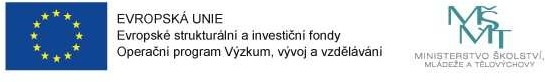 Strategický rámec MAP Praha 1Vize"Lepší je zapálit alespoň malou svíčku, než proklínat tmu.“KonfuciusSystém vzdělávání dětí a žáků do 15 let v MČ Praha 1 je transparentní, otevřený a koherentní, je založen na pozitivním přístupu, entusiasmu a znalostech, využívá moderní technologie a techniky, těží z výhod partnerské spolupráce a umožňuje sdílení znalostí a zkušeností. Neformální a zájmové vzdělávání je přirozená součástí systému.Školy vytvářejí vstřícné, podnětné a bezpečné prostředí pro vzdělávání, odpovídajícím způsobem rozvíjejí specifické dovednosti dětí a žáků bez rozdílu míry nadání, temperamentu a schopností. V procesu vzdělávání jsou rozvíjeny jak kognitivní funkce, tak sociální a jiné potřebné kompetence – dle hesla „Škola pro život“, a využívána je metodická a poradenská podpora. Školy spolupracují s rodiči, školskými poradenskými zařízeními a dalšími partnery ve prospěch dětí a žáků.Pedagogičtí pracovníci disponují znalostmi, dovednostmi a zkušenostmi, ale také časem a prostorem pro jejich efektivní uplatnění ve výchově a výuce dětí a žáků. Nejsou zahlceni přemírou požadavků a je jim poskytována odpovídající profesní a odborná podpora a zdroje. Mají k dispozici potřebné materiálně-technické zázemí. V jejich zaměstnání, které je spíše posláním, se jim dostává odpovídajícího uznání.Ředitelé jsou motivovaní, dobře ohodnocení a mají odpovídající společenské postavení. Mají k dispozici podpůrný servis a personál, který jim pomáhá v řídících procesech. Tvoří ho jak odborní, tak administrativní pracovníci.Místní samospráva reflektuje potřeby vzdělávání ve svém území. Spolupracuje s řediteli škol a dalšími významnými aktéry ve vzdělávání v území. Zajišťuje kvalitní infrastrukturu, prostorové a materiální podmínky zřizovaným školám a podporuje také volnočasové aktivity. Podporuje v souladu se státní vzdělávací politikou vzdělávání a rozvoj nejen dětí a žáků, ale i studentů, dospělých a seniorů (celoživotní vzdělávání).Strategická částPopis zapojení aktérůPro zpracování této verze Strategického rámce byly využity následující primární i sekundární zdroje:Primární zdroje:Dotazníková šetření potřeb mateřských a základních škol (dotazníky MŠMT, dotazníky MČ Praha 1, dotazníky realizačního týmu MAP II)Zástupci vzdělávacích organizací a škol pro děti a žáky do 15 let věku na území Prahy 1, členové pracovních skupin a členové Řídícího výboru MAP Praha 1Organizace působící ve vzdělávání a výchově (MŠ, ZŠ, ZUŠ)Zákonní zástupci a školské radySekundární zdroje:Dosud zpracované analytické dokumentyVýroční zprávyRelevantní tematické zprávy a studie ČŠIStrategie 2030+Výchozím podkladem pro zpracování tohoto Strategického rámce byl stejnojmenný dokument zpracovaný v průběhu předcházejícího projektu MAP I. V průběhu realizace projektu MAP II byly zopakovány předepsané procesy tvorby MAP, proběhla potřebná dotazníková šetření sloužící k přenosu informací o potřebách škol a vzdělávacích organizací do MAP, byly realizovány strukturované a také neformální rozhovory se zástupci spolupracujících organizací. Aktualizaci strategického rámce předcházela revize SWOT analýz MAP a rozšíření SWOT 3 analýz v oblastech povinných opatření MAP II zahrnující bližší identifikaci příčin současného stavu a cest k jeho možným zlepšením. V návaznosti na ověření SWOT analýz byly opětovně přezkoumány priority spolupráce MAP v souvislosti s identifikovanými potřebami rozvoje vzdělávání. Tento kompletní proces byl v průběhu realizace projektu MAP II zopakován dvakrát.Strategický rámec byl zpracován tak, aby bylo maximálně využito již sebraných a dostupných informací při minimalizaci opakovaného zatěžování nositelů informací. O zpracování Strategického rámce a možnosti zapojení do přípravy MAP II MČ Praha 1 byly prostřednictvím e-mailu a webových stránek MČ Praha 1 opětovaně informovány subjekty a organizace působící v oblasti vzdělávání na území MČ Praha 1.Na tvorbě Strategického rámce Městské části Praha 1 se tak podílejí všichni partneři a relevantní aktéři v území, kteří působí v oblasti předškolního, základního, základního uměleckého, neformálního, zájmového a volnočasového vzdělávání, zástupci KAP, NPI ČR, Pedagogicko-psychologické poradny pro Prahu 1, 2, 4 a dalších organizací. Aktéři vzdělávání se shodli na následujících prioritách vzájemné spolupráce v projektu MAP II:Priorita 1 Kvalita předškolního a základního vzděláváníPriorita 2 Infrastruktura pro předškolní a základní vzděláváníPriorita 3 Speciální vzdělávací potřeby dětí a žákůPriorita 4 Školy a městská částStrategický rámec MAP je živým dokumentem, který průběžně reflektuje měnící se potřeby rozvoje vzdělávání na území MČ Praha 1.Aktuální informace o průběhu zpracování Místního akčního plánu rozvoje vzdělávání MČ Praha 1 jsou dostupné na www.praha1.cz (Školství a spolky – Místní akční plán) a na Facebooku (otevřená skupina s názvem „MAP Praha 1“), a také na map@praha1.cz, příp. e-mailových adresách členů Realizačního týmu.Priority a cíle MAP Praha 1Přehled priorit a cílůPopis priorit a cílů MAP Praha 1Priorita 1 Kvalita předškolního a základního vzdělávání1 Polytechnické vzdělávání propojuje oblast přírodních věd včetně matematiky, oblast techniky a technologií a oblast přírody a životního prostředí, poskytuje vědomosti o vědeckých principech a odvětvích výroby, znalosti z technických oborů a všeobecně technické dovednosti.2Vyhledávání dětí se závadami a poruchami řečových komunikačních schopností a dovedností.Priorita 2 Infrastruktura pro předškolní a základní vzděláváníPriorita 3 Speciální vzdělávací potřeby dětí a žákůPriorita 4 Školy a městská částVazby cílů na opatřeníCíle MAP a jejich návaznost na povinná, doporučená a volitelná opatření (témata) Postupů MAP se třemi úrovněmi vazby (X – slabá, XX – střední, XXX – silná).Vazba jednotlivých cílů MAP Praha 1 je identifikována v rámci popisu každého cíle v části „Vazba na opatření“. Následující tabulka graficky přehledně znázorňuje tyto vazby a také uvádí jejich sílu.Tabulka 1 Vazby cílů MAP Praha 1 na povinná, doporučená, průřezová a volitelná opatření pro místní akční plányPrioritizace tématJde o seznam projektových záměrů (investičních projektů) mateřských, základních škol, základních uměleckých škol a organizací neformálního vzdělávání působících v území MČ Praha 1.Tabulka je součástí tohoto dokumentu a obsahuje i záměry, které nejsou financovatelné prostřednictvím investiční dotace z OP PPR.       Strategický rámec obsahuje dvě tabulky investičních projektových záměrů, první pro programové období 2014 – 2020, ve které jsou zaznamenány projektové záměry relevantní pro výzvy programového období 2014 - 2020. Tato tabulka již není aktualizována, dokumentuje pouze stav ke konci zmíněného programového období fondů EU.Druhá tabulka pro programové období 2021 – 2027 je samostatnou přílohou Strategického rámce, nově vkládané aktuálně platné projektové záměry hledejte a kontrolujte prosím pouze v této nové tabulce pro období 2021 - 2027.Investiční priority - seznam projektových záměrů (nejen) pro investiční intervence v SC 4.1 OP PPR zpracovaný pro území MAP Praha 1 relevantní v programovém období 2014 - 2020* Přírodní vědy zahrnují předměty fyzika, chemie, přírodověda/biologie, zeměpis, matematika** OP PPR - rozšiřování kapacit kmenových učeben základních škol je možné v rámci podpory sociální inkluze: přesné znění podmínek je uvedeno v textu relevantní výzvy, nově vytvořené třídy musí integrovat žáky s SVP a průměrný počet žáků ve třídách školy musí být po provedené investici snížen či případně udržen na výchozí hodnotě).*** Schopnost práce s digitálními technologiemi bude podporována pouze ve vazbě na rozvoj kompetencí uvedených ve výzvě OP PPR (cizí jazyk, přírodní vědy, technické a řemeslné obory atd.Priorita 1Kvalita předškolního a základního vzděláváníKvalita předškolního a základního vzděláváníKvalita předškolního a základního vzděláváníKvalita předškolního a základního vzděláváníCíl 1.1Rozvoj polytechnického vzděláváníRozvoj polytechnického vzděláváníRozvoj polytechnického vzděláváníRozvoj polytechnického vzděláváníCíl 1.2Rozvoj čtenářské gramotnosti a pregramotnosti PŘÍLEŽITOSTRozvoj čtenářské gramotnosti a pregramotnosti PŘÍLEŽITOSTRozvoj čtenářské gramotnosti a pregramotnosti PŘÍLEŽITOSTRozvoj čtenářské gramotnosti a pregramotnosti PŘÍLEŽITOSTCíl 1.3Rozvoj matematické gramotnosti a pregramotnostiRozvoj matematické gramotnosti a pregramotnostiRozvoj matematické gramotnosti a pregramotnostiRozvoj matematické gramotnosti a pregramotnostiCíl 1.4Rozvoj jazykové gramotnosti a pregramotnostiRozvoj jazykové gramotnosti a pregramotnostiRozvoj jazykové gramotnosti a pregramotnostiRozvoj jazykové gramotnosti a pregramotnostiCíl 1.5Rozvoj digitální gramotnosti a pregramotnostiRozvoj digitální gramotnosti a pregramotnostiRozvoj digitální gramotnosti a pregramotnostiRozvoj digitální gramotnosti a pregramotnostiCíl 1.6Rozvoj finanční gramotnosti a pregramotnostiRozvoj finanční gramotnosti a pregramotnostiRozvoj finanční gramotnosti a pregramotnostiRozvoj finanční gramotnosti a pregramotnostiCíl 1.7Rozvoj kariérového poradenství PŘÍLEŽITOSTRozvoj kariérového poradenství PŘÍLEŽITOSTRozvoj kariérového poradenství PŘÍLEŽITOSTRozvoj kariérového poradenství PŘÍLEŽITOSTCíl 1.8Zlepšit úroveň multikulturního chápání u pedagogů, dětí, žáků i rodičů, zlepšitúroveň rozvoje kulturního povědomí a vyjadřování PŘÍLEŽITOSTZlepšit úroveň multikulturního chápání u pedagogů, dětí, žáků i rodičů, zlepšitúroveň rozvoje kulturního povědomí a vyjadřování PŘÍLEŽITOSTZlepšit úroveň multikulturního chápání u pedagogů, dětí, žáků i rodičů, zlepšitúroveň rozvoje kulturního povědomí a vyjadřování PŘÍLEŽITOSTZlepšit úroveň multikulturního chápání u pedagogů, dětí, žáků i rodičů, zlepšitúroveň rozvoje kulturního povědomí a vyjadřování PŘÍLEŽITOSTPriorita 2Infrastruktura pro předškolní a základní vzděláváníInfrastruktura pro předškolní a základní vzděláváníInfrastruktura pro předškolní a základní vzděláváníInfrastruktura pro předškolní a základní vzděláváníCíl 2.1Navyšování kapacit stávajících mateřských a základních školNavyšování kapacit stávajících mateřských a základních školNavyšování kapacit stávajících mateřských a základních školNavyšování kapacit stávajících mateřských a základních školCíl 2.2Zajistit kvalitní a moderní odborné učebny v mateřských a základních školáchZajistit kvalitní a moderní odborné učebny v mateřských a základních školáchZajistit kvalitní a moderní odborné učebny v mateřských a základních školáchZajistit kvalitní a moderní odborné učebny v mateřských a základních školáchCíl 2.3Zvýšení kvality a estetické úrovně školZvýšení kvality a estetické úrovně školZvýšení kvality a estetické úrovně školZvýšení kvality a estetické úrovně školCíl 2.4Zvýšit kvalitu zařízení a vybavení pro pohybové aktivity dětí a žáků a vzdělávání voblasti sportuZvýšit kvalitu zařízení a vybavení pro pohybové aktivity dětí a žáků a vzdělávání voblasti sportuZvýšit kvalitu zařízení a vybavení pro pohybové aktivity dětí a žáků a vzdělávání voblasti sportuZvýšit kvalitu zařízení a vybavení pro pohybové aktivity dětí a žáků a vzdělávání voblasti sportuCíl 2.5Zlepšit bezbariérovou dostupnost a technický stav objektů škol PŘÍLEŽITOSTZlepšit bezbariérovou dostupnost a technický stav objektů škol PŘÍLEŽITOSTZlepšit bezbariérovou dostupnost a technický stav objektů škol PŘÍLEŽITOSTZlepšit bezbariérovou dostupnost a technický stav objektů škol PŘÍLEŽITOSTPriorita 3Speciální vzdělávací potřeby dětí a žáků PŘÍLEŽITOSTSpeciální vzdělávací potřeby dětí a žáků PŘÍLEŽITOSTSpeciální vzdělávací potřeby dětí a žáků PŘÍLEŽITOSTSpeciální vzdělávací potřeby dětí a žáků PŘÍLEŽITOSTCíl 3.1Zvětšení rozsahu a zvýšení kvalityvzdělávacími potřebami PŘÍLEŽITOSTpodporydětí a žáků sespeciálnímiCíl 3.2Zvětšení rozsahu a zvýšení kvality podpory nadaných a mimořádně nadaných dětía žáků PŘÍLEŽITOSTZvětšení rozsahu a zvýšení kvality podpory nadaných a mimořádně nadaných dětía žáků PŘÍLEŽITOSTZvětšení rozsahu a zvýšení kvality podpory nadaných a mimořádně nadaných dětía žáků PŘÍLEŽITOSTZvětšení rozsahu a zvýšení kvality podpory nadaných a mimořádně nadaných dětía žáků PŘÍLEŽITOSTCíl 3.3Zvětšení rozsahu a zvýšení kvality podpory dětí a žáků ohrožených školnímNeúspěchem PŘÍLEŽITOSTZvětšení rozsahu a zvýšení kvality podpory dětí a žáků ohrožených školnímNeúspěchem PŘÍLEŽITOSTZvětšení rozsahu a zvýšení kvality podpory dětí a žáků ohrožených školnímNeúspěchem PŘÍLEŽITOSTZvětšení rozsahu a zvýšení kvality podpory dětí a žáků ohrožených školnímNeúspěchem PŘÍLEŽITOSTPriorita 4Školy a městská částŠkoly a městská částŠkoly a městská částŠkoly a městská částCíl 4.1Identifikace a rozvoj podmínek pro vzájemné sdílení informací mezi městskoučástí, školami, organizacemi působícími v oblasti vzdělávání, místními firmami a dalšími subjekty, vč. rodičovské veřejnostiIdentifikace a rozvoj podmínek pro vzájemné sdílení informací mezi městskoučástí, školami, organizacemi působícími v oblasti vzdělávání, místními firmami a dalšími subjekty, vč. rodičovské veřejnostiIdentifikace a rozvoj podmínek pro vzájemné sdílení informací mezi městskoučástí, školami, organizacemi působícími v oblasti vzdělávání, místními firmami a dalšími subjekty, vč. rodičovské veřejnostiIdentifikace a rozvoj podmínek pro vzájemné sdílení informací mezi městskoučástí, školami, organizacemi působícími v oblasti vzdělávání, místními firmami a dalšími subjekty, vč. rodičovské veřejnostiCíl 4.2Vytvoření kvalitních a moderních podmínek a zázemí pro rozvoj podnikavosti aVytvoření kvalitních a moderních podmínek a zázemí pro rozvoj podnikavosti aVytvoření kvalitních a moderních podmínek a zázemí pro rozvoj podnikavosti aVytvoření kvalitních a moderních podmínek a zázemí pro rozvoj podnikavosti ainiciativy dětí a žákůCíl 4.3Posílení vazby mezi školou, mimoškolním vzděláváním a komunitouCíl 4.4Zlepšit personální zajištění mateřských a základních (vč. uměleckých) školodpovídající jejich potřebám PŘÍLEŽITOSTSoupis legitimních opatření realizovatelných v projektech MAP II dle závazných Postupů MAP IISoupis legitimních opatření realizovatelných v projektech MAP II dle závazných Postupů MAP IIPovinná opatření(Povinná témata MAP II)Povinná opatření(Povinná témata MAP II)1 Podpora čtenářské gramotnosti a rozvoje potenciálu každého žáka2 Podpora matematické gramotnosti a rozvoje potenciálu každého žáka3 Rozvoj kvalitního inkluzivního vzdělávání (dostupnost, inkluze a kvalita předškolního vzdělávání; inkluzivní vzdělávání a podpora dětí a žáků ohrožených školním neúspěchem)Doporučená opatření(Volitelná témata s vazbou na KAP)Doporučená opatření(Volitelná témata s vazbou na KAP)Rozvoj podnikavosti a iniciativy dětí, žákůRozvoj kompetencí dětí a žáků v polytechnickém vzdělávání 6 Kariérové poradenství v základních školáchPrůřezová a volitelná opatření(Další volitelná témata)Průřezová a volitelná opatření(Další volitelná témata)Rozvoj digitálních kompetencí dětí a žákůRozvoj kompetencí dětí a žáků pro aktivní používání cizího jazyka 9 Rozvoj sociálních a občanských kompetencí dětí a žáků10 Rozvoj kulturního povědomí a vyjádření dětí a žáků 11 Investice do rozvoje kapacit základních škol12 Aktivity související se vzděláváním mimo OP VVV, IROP a OP PPRPriorita 1Kvalita předškolního a základního vzděláváníCíl a popis cíle1.1	Rozvoj polytechnického vzdělávání1Cíl je zaměřen na zvýšení zájmu dětí, žáků, ale i jejich rodičů o polytechnické vzdělávání v jeho nejširším rozsahu.Opatření se zaměřuje jak na modernizaci vybavení stávajících učeben a dílen, tak na hledání dalších příležitostí pro rozšíření nabídky polytechnického vzdělávání, a to včetně například sdílené dílny se specifickým vybavením pro více škol. Tato aktivita úzce souvisí s cílem 4.1. Součástí tohoto opatření, respektive důležitou oblastí polytechnického vzdělávání, kterou je potřeba speciálně zdůraznit, je také podpora a rozvoj environmetální výchovy a vzdělávání.V opatření bude současně podporováno vzdělávání pedagogů v příslušných oblastech a tématech, a to i s ohledem na rozdílné možnosti a potřeby dětí a žáků a aktuální a měnící se trendy.Investiční aktivity související s výstavbou nových učeben pro polytechnické vzdělávání jsou součástí priority 2.Návrh aktivit:Společné aktivity – spolupráce více subjektů na rozvoji polytechnického vzdělávání dětí a žáků (MŠ – ZŠ, organizace formálního, neformálního a zájmového vzdělávání apod.) za účelem zajištění kontinuity a provázanosti výchovy a vzdělávání na více (všech) stupních a formách vzděláváníPosílení lidských zdrojů Nákup vybavení a materiáluZřízení, vybavení a podpora další činnosti centra volnočasových aktivit (DDM)Vazba na opatření1 Čtenářská gramotnost a rozvoj potenciálu každého žáka (SLABÁ)2 Matematická gramotnost a rozvoj potenciálu každého žáka (STŘEDNÍ)3 Podpora moderního inkluzivního vzdělávání (SLABÁ)5 Rozvoj kompetencí dětí a žáků v polytechnickém vzdělávání (vč. EVVO) (SILNÁ) 6 Kariérové poradenství v základních školách (STŘEDNÍ)7 Rozvoj digitálních kompetencí dětí a žáků (STŘEDNÍ)12 Aktivity související se vzděláváním mimo OP VVV, IROP a OP PPR (SLABÁ)IndikátoryPočet projektů modernizace vybavení učeben MŠ a ZŠ pro polytechnické vzděláváníPočet škol plně vybavených pro polytechnické vzdělávání Počet dětí, žáků a pedagogů – absolventů programu (aktivity) společného vzděláváníz oblasti polytechnikyPriorita 1Kvalita předškolního a základního vzděláváníCíl a popis cíle1.2	Rozvoj čtenářské pregramotnosti a gramotnosti PŘÍLEŽITOSTCíl je zaměřen na rozvoj čtenářské pregramotnosti a gramotnosti a rozvoj potenciálu každého dítěte a žákaV rámci tohoto cíle dojde k zajištění podnětného prostředí pro rozvoj čtenářské pregramotnosti a gramotnosti včetně zajištění dostupnosti moderních technologií.Součástí aktivit v předškolních zařízeních je zajištění logopedické depistáže2 a nápravy, včetně personálního a materiálního zajištění, které jsou nezbytným předpokladem pro zvládnutí psaní a čtení.Nedílnou součástí je i vzdělávání pedagogů v oblasti nových metod rozvoje čtenářské gramotnosti a pregramotnosti tak, aby bylo možné respektovat odlišné potřeby a nadání dětí a žáků a zajistit výuku čtení i alternativními metodami, včetně využití uměleckých prostředků, a podpora jejich implementace do výuky.Důraz na větší zapojení dětí s OMJ a SVP – třeba prostřednictvím metodické podpory pedagogů a sdílení dobré praxe.Návrh aktivit:Společné aktivity – spolupráce více subjektů na rozvoji čtenářské pregramotnosti a gramotnosti dětí a žáků (MŠ – ZŠ, ZUŠ, organizace formálního, neformálního a zájmového vzdělávání apod.) za účelem zajištění kontinuity na všech stupních vzděláváníVazba na opatření1 Čtenářská gramotnost a rozvoj potenciálu každého žáka (SILNÁ)2 Matematická gramotnost a rozvoj potenciálu každého žáka (SLABÁ)3 Podpora moderního inkluzivního vzdělávání (STŘEDNÍ)7 Rozvoj digitálních kompetencí dětí a žáků (SLABÁ)10 Rozvoj kulturního povědomí a vyjádření dětí a žáků (STŘEDNÍ)12 Aktivity související se vzděláváním mimo OP VVV, IROP a OP PPR (SLABÁ)IndikátoryPočet projektů zaměřených na vybudování / vybavení školních knihoven / čtenářských koutků na základních školáchPočet žáků zapojených do soutěží, počet soutěžních pracíPočet projektů zaměřených na rozvoj čtenářské (pre)gramotnosti Počet nově pořízených publikacíPočet realizovaných čtenářských klubů Počet účastníků čtenářských klubůPočet pedagogických pracovníků - absolventů vzdělávání Počet hospitacíPočet pedagogických skupinPočet zapojených školPriorita 1Kvalita předškolního a základního vzděláváníCíl a popis cíle1.3	Rozvoj matematické pregramotnosti a gramotnosti Cíl je zaměřen na zvýšení zájmu o matematiku a zlepšení využitelnosti jejích výstupů       v praxi a rozvoj potenciálu každého dítěte a žákaV rámci realizace tohoto cíle dojde k pořízení nového nebo modernizaci stávajícího vybavení a pomůcek pro zvýšení zájmu dětí a žáků o matematiku na MŠ a ZŠ. Bude se jednat především o takové vybavení, které dětem a žákům umožní poznat praktický význam matematiky, lépe ji pochopit, a také aplikovat v běžném životě. Realizace tohoto cíle povede k lepšímu pochopení matematiky jako užitečného nástroje podporujícího logické uvažování a účinného nástroje v běžném životě, což nepřímo přispěje ke zvýšení významu a zlepšení postavení matematiky ve společnosti.Nedílnou součástí je i vzdělávání pedagogů v oblasti nových metod rozvoje matematické gramotnosti a pregramotnosti s důrazem na praktickou využitelnost jejich výstupů a současně odlišných potřeb a nadání dětí a žáků.Spolupráce rodiny a pedagogů v matematice bude cílit rovněž na popularizaci matematiky.Návrh aktivit:Společné aktivity – spolupráce více subjektů ve výuce matematiky (MŠ – ZŠ, organizace neformálního/zájmového vzdělávání apod.) za účelem zajištění kontinuity výuky na všech stupních vzděláváníTriangl, diferencovaná výuka a individualizace potřeb každého žáka prostřednictvím spolupráce na úrovni rodič – učitel – žák Zřízení, vybavení a podpora další činnosti centra volnočasových aktivit (DDM)Vazba na opatření1 Čtenářská gramotnost a rozvoj potenciálu každého žáka (SLABÁ) 2 Matematická gramotnost a rozvoj potenciálu každého žáka (SILNÁ)3 Podpora moderního inkluzivního vzdělávání (SLABÁ)5 Rozvoj kompetencí dětí a žáků v polytechnickém vzdělávání (SLABÁ)7 Rozvoj digitálních kompetencí dětí a žáků (STŘEDNÍ)12 Aktivity související se vzděláváním mimo OP VVV, IROP a OP PPR (SLABÁ)IndikátoryPočet projektů zaměřených na vybavení tříd ZŠ i MŠ pomůckami pro rozvoj matematické gramotnosti a pregramotnostiPočet pedagogických pracovníků – absolventů vzděláváníPriorita 1Kvalita předškolního a základního vzděláváníCíl a popis cíle1.4	Rozvoj jazykové pregramotnosti a gramotnosti Cíl je zaměřen na rozvoj jazykové gramotnosti dětí a žákůV rámci naplnění tohoto cíle se bude na jedné straně jednat o aktivity zaměřené na pořízení nového nebo modernizaci stávajícího vybavení (vybavení jazykových učeben, moderní technologie, cizojazyčná literatura apod.), a na straně druhé také na různé formy spolupráce (mezi školami navzájem, mezi pedagogy různých škol, školy s rodinou, jazykovými instituty, školy a organizace poskytující volnočasové/zájmové vzdělávání apod.).Nedílnou součástí je i vzdělávání pedagogů v oblasti nových metod rozvoje jazykové gramotnosti a pregramotnosti (např. CLIL) tak, aby mohli ve výuce vhodně respektovat a zvládat odlišné potřeby a nadání dětí a žáků a zajistit výuku jazyků i alternativními metodami, včetně využití uměleckých prostředků, a podpora jejich implementace do výuky. Důležité je také využít potenciálu MŠ, kde se děti většinou s cizím jazykem poprvé aktivně setkávají. Je možné podpořit výuku cizího jazyka v předškolním vzdělávání tak, aby bylo možné jej na ZŠ dále rozvíjet.U dětí a žáků s OMJ s nulovou znalostí češtiny připadá v úvahu také podpora výuky češtiny jako druhého jazyka.Návrh aktivit:Společné aktivity – spolupráce více subjektů v oblasti jazykové pregramotnosti a gramotnosti (MŠ – ZŠ, ZUŠ, organizace formálního, neformálního/zájmového vzdělávání apod.) za účelem zajištění kontinuity výuky na (více) všech stupních vzdělávání a vevzdělávání formálním a zájmovémPodpora výuky ČJ jako druhého jazyka u dětí a žáků s OMJVazba na opatření1 Čtenářská gramotnost a rozvoj potenciálu každého žáka (STŘEDNÍ) 2 Matematická gramotnost a rozvoj potenciálu každého žáka (SLABÁ)3 Podpora moderního inkluzivního vzdělávání (SLABÁ)7 Rozvoj digitálních kompetencí dětí a žáků (STŘEDNÍ)8 Rozvoj kompetencí dětí a žáků pro aktivní používání cizího jazyka (SILNÁ)10 Rozvoj kulturního povědomí a vyjádření dětí a žáků (SLABÁ)12 Aktivity související se vzděláváním mimo OP VVV, IROP a OP PPR (SLABÁ)IndikátoryPočet projektů zaměřených na vybavení tříd ZŠ i MŠ pomůckami pro rozvoj jazykové gramotnosti a pregramotnostiPočet dětí / žáků, kteří ze ZŠ vyjeli na výměnný pobyt v zahraničíPriorita 1Kvalita předškolního a základního vzděláváníCíl a popis cíle1.5	Rozvoj digitální pregramotnosti a gramotnostiCíl je zaměřen na zvýšení využitelnosti digitálních technologií ve výchově a při výuce a další rozvoj digitální gramotnosti dětí a žákůV rámci tohoto cíle budou podporovány takové aktivity, které povedou ke zvýšení efektivity a praktické stránky daných předmětů. K posilování kompetencí v oblasti digitálních technologií.Aktivity budou konkrétně zaměřeny na jedné straně na rozvoj vnitřní konektivity škol a na straně druhé na přiměřené vybavení škol digitálními technologiemi včetně případného zajištění jejich obměny.Současně je potřeba zajistit školám i odpovídající podporu v oblasti správy ICT. A to jednak s ohledem na rostoucí množství digitálních technologií využívaných ve školách a také s ohledem na tlak vyvíjený na učitele využívat ve výuce stále více ICT.Stejně jako v předchozích cílech je i zde zásadní součástí vzdělávání pedagogů v oblasti digitální gramotnosti a využitelnosti ICT při výuce, vč. zajištění pozitivní změny postoje pedagogů k využití ICT ve výuce, a to jak s ohledem na přidanou hodnotu využití ICT tak s ohledem na odlišné potřeby a nadání dětí a žáků ve výuce.Návrh aktivit:Praktické využití „internetu věcí“ ve výchově a výuce dětí a žákůPodpora využití digitálních technologií přímo ve výchově a výuce dětí a žáků Návštěva a workshop pro žáky ZŠ v tzv. Centru interaktivní výuky v ZŠ ZRAK, Praha 2 – spolupráce prostřednictvím projektu I-KAP Zřízení, vybavení a podpora další činnosti centra volnočasových aktivit (DDM)Vazba na opatření1 Čtenářská gramotnost a rozvoj potenciálu každého žáka (STŘEDNÍ) 2 Matematická gramotnost a rozvoj potenciálu každého žáka (STŘEDNÍ)3 Podpora moderního inkluzivního vzdělávání (SLABÁ)5 Rozvoj kompetencí dětí a žáků v polytechnickém vzdělávání (SLABÁ)7 Rozvoj digitálních kompetencí dětí a žáků (SILNÁ)8 Rozvoj kompetencí dětí a žáků pro aktivní používání cizího jazyka (SLABÁ)12 Aktivity související se vzděláváním mimo OP VVV, IROP a OP PPR (SLABÁ)IndikátoryPodíl škol s plně zajištěnou vnitřní konektivitou a připojením k internetu Počet	pedagogických	pracovníků	–	absolventů	vzdělávání	v	oblasti	digitální (pre)gramotnosti (využití digitálních technologií v přípravě a výuce)Počet škol, ve kterých došlo díky projektům k vyšší míře využití ICT ve výuce a vzděláváníPriorita 1Kvalita předškolního a základního vzděláváníCíl a popis cíle1.6	Rozvoj finanční pregramotnosti a gramotnostiCíl je zaměřen na rozvoj finanční pregramotnosti a gramotnosti dětí a žáků na základních i mateřských školáchPodporovány budou aktivity zaměřené jak na materiálové vybavení škol, tak na podporu různých forem spolupráce s rodinou, mezi pedagogy různých škol a mezi školami vzájemně a na podporu řízených i spontánních aktivit.Nedílnou součástí je i vzdělávání pedagogů v oblasti nových metod rozvoje finanční pregramotnosti a gramotnosti tak, aby bylo možné respektovat odlišné potřeby a nadání dětí a žáků, včetně podpory jejich implementace do výuky.Návrh aktivit:Společné aktivity – spolupráce více subjektů na rozvoji finanční gramotnosti a pregramotnosti (MŠ – ZŠ, organizace neformálního/zájmového vzdělávání apod.) za účelem zajištění kontinuálního rozvoje finanční gramotnostiZřízení, vybavení a podpora další činnosti centra volnočasových aktivit (DDM)Vazba na opatření1 Čtenářská gramotnost a rozvoj potenciálu každého žáka (SLABÁ) 2 Matematická gramotnost a rozvoj potenciálu každého žáka (STŘEDNÍ)3 Podpora moderního inkluzivního vzdělávání (SLABÁ)9 Rozvoj sociálních a občanských kompetencí dětí a žáků (STŘEDNÍ)12 Aktivity související se vzděláváním mimo OP VVV, IROP a OP PPR (SLABÁ)IndikátoryPočet projektů zaměřených na rozvoj finanční gramotnosti a pregramotnosti na MŠ a ZŠPriorita 1Kvalita předškolního a základního vzděláváníCíl a popis cíle1.7	Podpora kariérového poradenství PŘÍLEŽITOSTCíl je zaměřen na zlepšení orientace dětí a žáků v možnostech jejich dalšího vzdělávání a následného uplatnění na trhu práceV rámci tohoto cíle děti, žáci a jejich rodiče získají lepší představu o různých profesích a pracovních pozicích, požadavcích a nárocích, ale také z trhu práce apod. Současně dojde ke zvýšení informovanosti rodičů o významu a účelu kariérového poradenství (jako partnera při plánování profesní kariéry).Zásadním faktorem pro realizaci tohoto cíle je systematický rozvoj a podpora školních poradenských pracovišť pro kariérové poradenství. Současně by se žáci (a jejich rodiče) především II. stupně měli během docházky do základní školy seznámit s co nejširším spektrem povolání a středních škol, a to formou návštěv odborníků na školách, exkurzemi a stážemi na různých pracovištích, vzájemnými návštěvami ZŠ a SŠ apod.Zásadní součástí tohoto cíle je také vzdělávání kariérových poradců v oblasti získávání informací podstatných pro výkon této pozice a současně i podpůrných metod.Návrh aktivit:přenos zkušeností z jiných regionů vzdělávání kariérových poradcůSpolupráce s úřady práce a PPPVazba na opatření3 Podpora moderního inkluzivního vzdělávání (SLABÁ)4 Rozvoj podnikavosti a iniciativy dětí, žáků5 Rozvoj kompetencí dětí a žáků v polytechnickém vzdělávání 6 Kariérové poradenství v základních školách9 Rozvoj sociálních a občanských kompetencí dětí a žákůIndikátoryPrůměrný počet profesí, se kterými se setká žák ZŠPočet navštívených Dnů otevřených dveří na SŠPočet náhledů do výukyÚčast na akcích typu veletrhu Schola PragensisPočet ZŠ dlouhodobě a systematicky spolupracujících s různými zaměstnavateli a (středními, vyššími odbornými, vysokými) školamiPočet kontaktů žáků se zástupci trhu práce (workshopů, exkurzí, návštěv odborníkůz praxe ve školách ad.)Priorita 1Kvalita předškolního a základního vzdělávání1.8		Zlepšit úroveň multikulturního chápání u pedagogů, dětí, žáků i rodičů, zlepšit úroveň rozvoje kulturního povědomí a vyjadřování PŘÍLEŽITOSTCíl je zaměřen na zlepšení kulturního povědomí a rozvoj schopností kulturního vyjadřování dětí a žáků v širokém smyslu slova kulturaCíl a popis cíleCíl je zaměřen na rozvoj kulturního povědomí a kulturního vyjadřování, včetně chápání multikulturního světa. Cíl přispěje k chápání kulturních rozdílů ve společnosti a zároveň představí kulturu jako způsob vyjadřování, tj. nástroj komunikace a vzájemného pochopení. Cíl napomůže dětem a žákům, ale i pedagogům, k větší otevřenosti i schopnosti využívat jiné komunikační nástroje v podobě uměleckého vyjádření.Cíl je propojen s jazykovým vzděláváním, neboť umožňuje širší pohled na cizí jazyk s využitím kultury.Návrh aktivit:Přenos dobré praxe Vzdělávání pedagogůVyužití principu Kreativních partnerstvíSpolečné aktivity – spolupráce více subjektů (MŠ – ZŠ, ZUŠ, organizace formálního, neformálního/zájmového vzdělávání apod.) za účelem zajištění kontinuity na (více) všech stupních vzdělávání a ve vzdělávání formálním a zájmovémVazba na opatření3 Podpora moderního inkluzivního vzdělávání (STŘEDNÍ)5 Rozvoj kompetencí dětí a žáků v polytechnickém vzdělávání (STŘEDNÍ)9 Rozvoj sociálních a občanských kompetencí dětí a žáků (STŘEDNÍ)10 Rozvoj kulturního povědomí a vyjádření dětí a žáků (SILNÁ)IndikátoryPočet projektů zaměřených na rozvoj kulturního povědomí ve spolupráci více subjektů Počet projektů zaměřených na rozvoj kulturního a uměleckého projevu dětí a žáků Počet zapojených MŠ, ZŠ a ZUŠ (případně dalších škol) z území Prahy 1Počet nově zavedených způsobů, metod, forem a nástrojů rozvoje kulturní gramotnosti dětí v MŠ, ZŠ, ZUŠPočet zapojených mateřských škol z území Prahy 1 Počet vzdělávacích akcí pro pedagogy (v rámci aktivity) Počet akcí pro děti (v rámci aktivity)Počet vytvořených metodik a didaktických materiálůPriorita 2Infrastruktura pro předškolní a základní vzděláváníCíl a popis cíle2.1		Zvýšit kapacity stávajících mateřských a základních škol, vč. základních uměleckých školCíl je zaměřen na zvýšení kapacity stávajících mateřských a základních (vč. uměleckých) školJedná se o investiční aktivity zaměřené na zvýšení počtu kmenových tříd škol, které povedou ke zkvalitňování podmínek ve výuce, snižování počtu žáků v kmenových třídách a zvyšování celkové kapacity. Cílem je zajistit odpovídající kapacitu pro předškolní a základní vzdělávání na území městské části. Vhodným krokem k naplnění tohoto cíle je navýšení kapacity ZŠ náměstí Curieových.Navýšení celkových kapacit v předškolním vzdělávání umožní snížit počty dětí v některých třídách s ohledem na vhodnější podmínky pro inkluzi dětí se SVP.Při investicích do infrastruktury bude zohledňováno i efektivní využití investice prokomunitní život a volnočasové aktivity nejen dětí a mládeže.Vazba opatření3 Rozvoj kvalitního inkluzivního vzdělávání  (SILNÁ)11 Investice do kapacit základních škol (SILNÁ)Předpokládáme také významný sekundární pozitivní dopad na všechny kompetence rozvíjené u dětí a žáků, předejde se tak transformaci (tj. dočasnému zániku)odborných učeben na kmenové učebny z důvodu nedostatečné kapacity školy.IndikátoryPočet nově vybudovaných třídKapacita nově vybudovaných tříd ve stávajících základních školách Kapacita nově vybudovaných tříd ve stávajících mateřských školách Počet nových míst v základních uměleckých školáchPriorita 2Infrastruktura pro předškolní a základní vzdělávání2.2		Zajistit kvalitní a moderní odborné učebny v mateřských a základních školáchCíl je zaměřen na výstavbu nových a rekonstrukci a modernizaci stávajících odborných učeben mateřských a základních škol a prostor pro volnočasové aktivityCíl a popis cíleJedná se o investiční projekty do odborných učeben, které nebudou mít vliv na kapacitu těchto škol.V případě základních škol se jedná o investice do učeben pro výuku cizích jazyků, přírodních oborů, matematické a finanční gramotnosti, EVVO, dílny, učebny pro polytechnické vzdělávání apod.V případě mateřských škol se jedná o úpravy učeben nebo dílčích částí tříd pro výuku čtenářské, matematické, finanční i počítačové pregramotnosti, EVVO, polytechnické výchovy apod.Učebny mohou být realizovány i formou venkovní učebny.Vazba na opatření1 Čtenářská gramotnost a rozvoj potenciálu každého žáka (STŘEDNÍ)2 Matematická gramotnost a rozvoj potenciálu každého žáka (STŘEDNÍ)3 Podpora moderního inkluzivního vzdělávání (SLABÁ)4 Rozvoj podnikavosti a iniciativy dětí, žáků (STŘEDNÍ)5 Rozvoj kompetencí dětí a žáků v polytechnickém vzdělávání (SILNÁ)7 Rozvoj digitálních kompetencí dětí a žáků (STŘEDNÍ)8 Rozvoj kompetencí dětí a žáků pro aktivní používání cizího jazyka (STŘEDNÍ)11 Investice do kapacit základních škol (STŘEDNÍ)IndikátoryPočet nových odborných učeben v mateřských a základních školáchPočet stávajících odborných učeben mateřských a základních škol s novým nebo modernizovaným vybavenímPočet podpořených gramotností a klíčových kompetencíPriorita 2Infrastruktura pro předškolní a základní vzděláváníCíl a popis cíle2.3	Zvýšit kvalitu a estetickou úroveň školCíl je zaměřen na celkové zvyšování kvality života a zvyšování estetické úrovně prostředí školK naplnění tohoto cíle bude docházet prostřednictvím rekonstrukce, modernizace a nového vybavení školních budov. Cíl lze realizovat také výstavbou nové infrastruktury tvořící odborné a technické zázemí základních a mateřských škol. Mezi tyto aktivity patří výstavba/rekonstrukce/modernizace školních jídelen a kuchyní (vč. jejich certifikace podle nejmodernějších vědeckých poznatků), kabinetů, družin, školních klubů, knihoven, sociálního zařízení apod. Součástí tohoto cíle jsou investice do zvýšení vnitřní konektivity školy a připojení k internetu (vazba na cíl 1.5).Vazba na opatření1 Čtenářská gramotnost a rozvoj potenciálu každého žáka (SLABÁ)2 Matematická gramotnost a rozvoj potenciálu každého žáka (SLABÁ)6 Kariérové poradenství v základních školách (SLABÁ)7 Rozvoj digitálních kompetencí dětí a žáků (SLABÁ)10 Rozvoj kulturního povědomí a vyjádření dětí a žáků (SILNÁ)11 Investice do kapacit základních škol (SLABÁ)12 Aktivity související se vzděláváním mimo OP VVV, IROP a OP PPR (STŘEDNÍ)IndikátoryPočet mateřských a základních škol s novým nebo modernizovaným vybavením prostor Počet revitalizovaných (modernizovaných) objektů školPočet nově vybudovaných prostor (mimo vzdělávací aktivity)Priorita 2Infrastruktura pro předškolní a základní vzděláváníCíl a popis cíle2.4		Zvýšit kvalitu zařízení a vybavení pro pohybové aktivity dětí a žáků a vzdělávání v oblasti sportuCíl je zaměřen na výstavbu nových a rekonstrukci a modernizaci stávajících zařízení pro tělesnou výchovu, sport a pohybovou gramotnost mateřských a základních školV případě základních škol se jedná o investice do výstavby nových nebo modernizace stávajících tělocvičen, školních hřišť a zahrad.V případě mateřských škol se jedná o investice do výstavby nových nebo modernizace stávajících školních hřišť, školních zahrad a herních prostor a prvků, které budou dětem rozvíjet jejich pohybovou aktivitu.Návrh aktivit:Zřízení, vybavení a podpora další činnosti centra volnočasových aktivit (DDM)Vazba na opatření3 Podpora moderního inkluzivního vzdělávání (STŘEDNÍ)12 Aktivity související se vzděláváním mimo OP VVV, IROP a OP PPR (STŘEDNÍ)IndikátoryPočet nových zařízení pro pohybovou výchovu dětí v mateřských a základních školách Počet stávajících zařízení pro pohybovou výchovu mateřských a základních škol s novým nebo modernizovaným vybavenímPočet modernizovaných/revitalizovaných školních zahradPriorita 2Infrastruktura pro předškolní a základní vzděláváníCíl a popis cíle2.5	Bezbariérovost a zlepšování technického stavu škol PŘÍLEŽITOSTCíl je zaměřen na zajištění bezbariérového zpřístupnění mateřských, základních a základních uměleckých škol a rekonstrukci a modernizaci školních budov a objektůJedná se o investiční projekty zajišťující bezbariérové zpřístupnění objektů všech mateřských, základních a základních uměleckých škol, u kterých je to technicky možné. Současně sem patří široká skupina investičních akcí do budov škol, zaměřená na zlepšení stavebně-technického stavu a vlastností budov, zahrnující: rekonstrukce a modernizace plášťů a střech, oken a dveří, realizace zateplení, investice do OZE, systému vytápění, klimatizací apod. Součástí tohoto cíle jsou také investice do infrastruktury pro zvýšení bezpečnosti ve školách.Vazba na opatření3 Podpora moderního inkluzivního vzdělávání (SILNÁ)11 Investice do kapacit základních škol (SLABÁ)12 Aktivity související se vzděláváním mimo OP VVV, IROP a OP PPR (STŘEDNÍ)IndikátoryPočet modernizovaných objektů mateřských a základních školPočet bezbariérově zpřístupněných mateřských a základních (vč. uměleckých) školPriorita 3Speciální vzdělávací potřeby dětí a žákůCíl a popis cíle3.1		Zvětšení rozsahu a zvýšení kvality podpory dětí a žáků se speciálními vzdělávacími potřebami PŘÍLEŽITOSTCíl je zaměřen na adekvátní podporu dětí a žáků se speciálními vzdělávacími potřebamiK realizaci tohoto cíle dojde prostřednictvím neinvestičních projektů zaměřených na podporu individualizace a zlepšení podmínek žáků se SVP, včetně dětí a žáků s odlišným mateřským jazykem (OMJ). Bude se jednat o pořízení vhodných vzdělávacích a kompenzačních pomůcek (vč. speciálních učebnic, ICT), didaktických materiálů a vybavení pro dotčené skupiny dětí a žáků včetně ICT, zajištění potřebných personálních kapacit (asistenti pedagoga, odborníci školních poradenských pracovišť a školských poradenských zařízení apod.), včetně vyřešení problematiky jejich financování, ale i zlepšení podmínek pro spolupráci se zákonnými zástupci dětí a žáků.V rámci práce s dětmi a žáky s OMJ je vhodné jim garantovat systematickou výuku českého jazyka jako druhého jazyka, s cílem zajistit průběžnou podporu ve vzdělávání. Kromě tohoto systémového programu je potřeba podpořit integraci dětí a žáků s OMJ také formou dalších aktivit (doučování a pomoc žákům s OMJ od spolužáků nebo formou praxe studentů VŠ, čtenářské kroužky apod.). Důraz na komunikaci s rodiči, zvláště u rodičů dětí a žáků s OMJ a SVP.  Seznámení rodičů OMJ s možnostmi PO, nároky na tlumočníka aj. Komunikace s rodiči SVP i v případě popírání problému z jejich strany.Součástí tohoto cíle je také podpora zavádění moderních výukových metod v inkluzivním vzdělávání a sdílení dobré praxe v této oblasti, setkávání focus group atd.Nedílnou součástí je vzdělávání pedagogů v oblasti různých metod výuky, které budou zohledňovat odlišné potřeby dětí a žáků, včetně kurzů v oblasti speciální pedagogiky dle potřeb. Nezbytné bude také podpořit intenzivní spolupráci s odborníky, nejčastěji speciálními pedagogy, případně psychology, kteří pedagogům pomohou nastavit, realizovat a aktualizovat adekvátní podpůrná opatření pro děti se SVP a to přímo ve třídě. Související investiční projekty (rozšiřování kapacit MŠ a ZŠ tak, aby se snižoval počet žáků ve třídách, bezbariérové zpřístupnění škol) jsou zahrnuty do Priority 2 Infrastruktura pro předškolní a základní vzdělávání.Návrh aktivit:kurzy češtiny pro rodiče – spolupráce organizací formálního, neformálního, případně zájmového vzděláváníNáhledy pedagogů do SPC a výuky v ZŠ podle §16 (ZŠ ZRAK), realizace podpůrných opatřen v praxi, výměna zkušeností, kulaté stoly a Ballintovské skupiny.Vazba na opatření1 Čtenářská gramotnost a rozvoj potenciálu každého žáka (SLABÁ)2 Matematická gramotnost a rozvoj potenciálu každého žáka (SLABÁ)3 Podpora moderního inkluzivního vzdělávání (SILNÁ)6 Kariérové poradenství v základních školách (SLABÁ)8 Rozvoj kompetencí dětí a žáků pro aktivní používání cizího jazyka (SLABÁ)9 Rozvoj sociálních a občanských kompetencí dětí a žáků (SLABÁ)10 Rozvoj kulturního povědomí a vyjádření dětí a žáků (SLABÁ)11 Investice do rozvoje kapacit základních škol (SLABÁ)IndikátoryPočet setkání zástupců MŠ a ZŠ u kulatého stoluPočet pedagogických pracovníků – absolventů vzdělávacích akcí Počet vytvořených metodických materiálůPočet mateřských a základních škol vybavených odpovídajícím vybavením a vzdělávacími pomůckami pro děti a žáky se SVPPočet podpůrných personálních opatření ve školáchPriorita 3Speciální vzdělávací potřeby dětí a žákůCíl a popis cíle3.2		Zvětšení rozsahu a zvýšení kvality podpory nadaných a mimořádně nadaných dětí a žáků PŘÍLEŽITOSTCíl je zaměřen na podporu nadaných a mimořádně nadaných dětí a žákůMěstská část chce mimořádně nadaným žákům poskytnout podporu odpovídající charakteru a míře projeveného nadání, která umožní co největší rozvoj tohoto nadání.Vzdělávání nadaných žáků na školách může probíhat formou skupiny nadaných v rámci jednoho ročníku nebo individuální integrací nadaného žáka. Vhodné je zapojení mentorů, což představuje možnost zajistit nadanému žákovi pravidelný kontakt s odborníky v oboru jeho nadání. Ideální je to v průběhu roku, docházkou do vyšších ročníků, vyššího stupně školy, na některé univerzitní přednášky apod.Využít lze i různé letní školy, exkurze, stáže a obdobné akce organizované pro nadané žáky z různých oborů některými vzdělávacími zařízeními, včetně ZUŠ.Součástí tohoto cíle je také podpora zavádění moderních výukových metod v inkluzivním vzdělávání a sdílení dobré praxe v této oblasti, setkávání focus group atd.Nezbytnou součástí je související vzdělávání pedagogů zaměřené na posílení dovedností a metod pro práci s mimořádně nadanými žáky.Návrh aktivit:Zřízení, vybavení a podpora další činnosti centra volnočasových aktivit (DDM)Společné aktivity – spolupráce více subjektů (MŠ – ZŠ, ZUŠ, organizace formálního, neformálního/zájmového vzdělávání apod.) při podpoře nadaných a mimořádně nadaných dětíVazba na opatření1 Čtenářská gramotnost a rozvoj potenciálu každého žáka (STŘEDNÍ)2 Matematická gramotnost a rozvoj potenciálu každého žáka 3 Podpora moderního inkluzivního vzdělávání (SILNÁ)4 Rozvoj podnikavosti a iniciativy dětí, žáků (STŘEDNÍ)6 Kariérové poradenství v základních školách (SLABÁ)7 Rozvoj digitálních kompetencí dětí a žáků (STŘEDNÍ)8 Rozvoj kompetencí dětí a žáků pro aktivní používání cizího jazyka (SLABÁ)10 Rozvoj kulturního povědomí a vyjádření dětí a žáků (SLABÁ)12 Aktivity související se vzděláváním mimo OP VVV, IROP a OP PPR (SLABÁ)IndikátoryVytvořený program podpory mimořádně nadaných žákůPodíl základních škol zapojených do programu podpory mimořádně nadaných žáků Počet pedagogických pracovníků – absolventů vzděláváníPriorita 3Speciální vzdělávací potřeby dětí a žákůCíl a popis cíle3.3		Zvětšení rozsahu a zvýšení kvality podpory dětí a žáků ohrožených školním neúspěchem PŘÍLEŽITOSTCíl je zaměřen na podporu dětí a žáků ohrožených školním neúspěchemCíl bude realizován prostřednictvím aktivit zaměřených na eliminaci šikany ve školách a realizaci preventivních opatření na školách (zajištění bezplatných mimoškolních aktivit provybrané skupiny žáků, zajištění vhodných forem doučování). Současně je potřeba zajistit odpovídající počty a podporu odbornému personálu (výchovní poradci, metodici prevence apod.).Současně budou realizovány preventivní aktivity, diagnostika a preventivní programy (ve spolupráci s odborem sociálních věcí a zdravotnictví).Nezbytnou součástí je související vzdělávání pedagogů zaměřené na posílení dovedností a metod pro omezování šikany, v oblasti nových metod při výuce rozdílně nadaných dětí a žáků, v oblasti včasné diagnostiky rizikového chování žáků apod.Cíl zahrnuje i cílovou skupinu dětí a žáků – cizinců.Návrh aktivit:Aktivity spolupráce organizací formálního, neformálního, případně zájmového vzdělávání Zřízení, vybavení a podpora další činnosti centra volnočasových aktivit (DDM)Vazba na opatření3 Podpora moderního inkluzivního vzdělávání (SILNÁ)6 Kariérové poradenství v základních školách (SLABÁ)9 Rozvoj sociálních a občanských kompetencí dětí a žáků (SLABÁ)IndikátoryPočet bezplatných mimoškolních aktivit pro děti a žáky ohrožené školním neúspěchemPočet vyřešených případů šikany na školáchPriorita 4Školy a městská částCíl a popis cíle4.1		Identifikace a rozvoj podmínek pro vzájemné sdílení informací mezi městskou částí, školami, organizacemi působícími v oblasti vzdělávání, místními firmami a dalšími subjekty, vč. rodičovské veřejnostiCíl je zaměřen na vytvoření a rozvoj systému vzájemného sdílení informací mezi městskou částí, školami, organizacemi působícími v oblasti vzdělávání, místními firmami a dalšími subjektyZáměrem je umožnit všem organizacím působícím v oblasti vzdělávání vzájemně sdílet informace, praktické zkušenosti, nabídky a poptávky nebo příklady dobré praxe. Sdíleny budou jak informace o akcích, projektech, podpůrných službách pro školy, tak nabídky/poptávky na využití technického vybavení, prostor, zapojení do projektů, vzdělávacích akcí apod.Realizace tohoto nástroje podpoří i spolupráci a komunikaci mezi pedagogy v rámci škol i mezi školami a ostatními organizacemi.Návrh aktivit:Podpora setkávání, Síťování a sdíleníAktivity podporující partnerství formálního a neformálního vzdělávání na školáchVazba na opatření3 Podpora moderního inkluzivního vzdělávání (SLABÁ)4 Rozvoj podnikavosti a iniciativy dětí a žáků (SLABÁ)9 Rozvoj sociálních a občanských kompetencí dětí a žáků (SLABÁ)10 Rozvoj kulturního povědomí a vyjádření dětí a žáků (SLABÁ)11 Investice do rozvoje kapacit základních škol (SLABÁ)12 Aktivity související se vzděláváním mimo OP VVV, IROP a OP PPR (STŘEDNÍ)IndikátoryVytvořený systém vzájemného sdílení informacíPočet škol a organizací působících ve vzdělávání zapojených do systému vzájemného sdílení informacíPriorita 4Školy a městská částCíl a popis cíle4.2	Rozvoj podnikavosti a iniciativy dětí a žákůCíl je zaměřen na posílení podnikavosti a iniciativy dětí a žáků a aktivní přípravu na životK realizaci tohoto cíle dojde prostřednictvím aktivit zaměřených na vyšší aktivní zapojení žáků do života školy, např. formou zakládání samosprávných orgánů žáků, spolupráce žáků na zajištění provozu knihovny, počítačového kroužku, školního bufetu apod. Druhou oblastí jsou aktivity zaměřené na posilování vazeb mezi jednotlivými ročníky, kde se bude jednat např. o výpomoc vyšších ročníků nižším při zpracování domácích úkolů apod.Rozvoj občanských kompetencí. Aktivity, akce.Návrh aktivit:Zřízení, vybavení a podpora další činnosti centra volnočasových aktivit (DDM)Vazba na opatření3 Podpora moderního inkluzivního vzdělávání (STŘEDNÍ)4 Rozvoj podnikavosti a iniciativy dětí, žáků (SILNÁ)9 Rozvoj sociálních a občanských kompetencí dětí a žáků (STŘEDNÍ)10 Rozvoj kulturního povědomí a vyjádření dětí a žáků (SLABÁ)IndikátoryPodíl škol, ve kterých jsou žáci aktivně zapojeni do provozu školy, na celkovém počtuPriorita 4Školy a městská částCíl a popis cíle4.3	Posílení vazby mezi školou, mimoškolním vzděláváním a komunitou Cílem je vytvořit ze škol centra místního/lokálního životaŠkolní areály budou otevřeny pro mimoškolní aktivity a vzdělávání nejen pro vlastní žáky, ale i dalším skupinám obyvatel. Zároveň bude rozvíjeno zapojování rodin žáků do aktivit školy, např. formou spoluorganizace mimoškolních akcí školy (jarmarky, výstavy, akce, které netradičním způsobem využijí veřejný prostor apod.) nebo pravidelnými setkáními školy a rodičů nad záměry a problémy školy.Součástí cíle je podpora volnočasových aktivit, sledování trendů, rozšiřování nabídky aktivit, koordinace činností, budování vzájemných vztahů atp. Dále je vhodné propojovat formální a neformální vzdělávání na školách a zavést nástroj místně zakotveného učení, které pomáhá budovat silný a pozitivní vztah žáků a dětí k lokalitě, ve které žijí.Aktivity zaměřené na posílení vazby mezi žáky/školou a zaměstnavateli a středními školami jsou uvedeny v prioritě 1.Návrh aktivit:Aktivity propojující formální a neformální vzdělávání na školách Aktivity místně zakotveného učeníZřízení, vybavení a podpora další činnosti centra volnočasových aktivit (DDM)Vazba na opatření3 Podpora moderního inkluzivního vzdělávání (SLABÁ)4 Rozvoj podnikavosti a iniciativy dětí, žáků (SLABÁ)9 Rozvoj sociálních a občanských kompetencí dětí a žáků (STŘEDNÍ)10 Rozvoj kulturního povědomí a vyjádření dětí a žáků (SLABÁ)12 Aktivity související se vzděláváním mimo OP VVV, IROP a OP PPR (STŘEDNÍ)IndikátoryPočet mateřských a základních škol realizujících místně zakotvené učení Počet místních obyvatel zapojených do neformálního vzdělávání ve školách Výše finanční podpory MČ na volnočasové, sportovní, kulturní, aktivityPočet pedagogických pracovníků – absolventů relevantních vzdělávacích seminářůPriorita 4Školy a městská částCíl a popis cíle4.4		Zlepšit personální zajištění mateřských a základních (vč. uměleckých) škol odpovídající jejich potřebám PŘÍLEŽITOSTCíl je zaměřen na zajištění odpovídajícího odborného personálního zajištění škol a motivace stávajících i budoucích pedagogů k učitelské praxiV rámci tohoto cíle dojde na jednotlivých školách k zajištění dostatečného počtu odborných pracovníků. Jedná se především o pozice: školní psycholog, mentor, supervizor, sociální pracovník, metodik prevence, výchovný poradce, speciální pedagog, logopedický asistent, chůva, ICT metodik nebo ICT technik.V neposlední řadě je potřeba zajistit také odpovídající počty vlastních pedagogických a nepedagogických pracovníků na jednotlivých školách.Součástí tohoto cíle je také věcné a finanční rozšíření podpory pedagogů ze strany městské části.Vazba na opatření3 Podpora moderního inkluzivního vzdělávání (SILNÁ)6 Kariérové poradenství v základních školách (SLABÁ)11 Investice do rozvoje kapacit základních škol (SLABÁ)12 Aktivity související se vzděláváním mimo OP VVV, IROP a OP PPR (STŘEDNÍ)IndikátoryPodíl škol s odpovídajícím personálním zajištěnímPriorita 1Priorita 1Priorita 1Priorita 1Priorita 1Priorita 1Priorita 1Priorita 1Priorita 2Priorita 2Priorita 2Priorita 2Priorita 2Priorita 3Priorita 3Priorita 3Priorita 4Priorita 4Priorita 4Priorita 41.11.11.21.31.41.51.61.71.82.12.12.22.32.42.53.13.13.23.34.14.14.24.34.4Povinná opatření1. Čtenářská gramotnost a rozvoj potenciálu každého žákaXXXXXXXXXXXXXXXXXXXXXXXXPovinná opatření2. Matematická gramotnost a rozvoj potenciálu každého žákaXXXXXXXXXXXXXXXXXXXXXPovinná opatření3. Rozvoj kvalitního inkluzivního vzdělávání XXXXXXXXXXXXXXXXXXXXXXXXXXXXXXXXXXXXXXXXXDoporučená opatření4. Rozvoj podnikavosti a iniciativy dětía žákůXXXXXXXXXXXXXDoporučená opatření5.  Rozvoj  kompetencí   dětí   a   žáků  v polytechnickém vzděláváníXXXXXXXXXXXXXXXDoporučená opatření6. Kariérové poradenství v základních školáchXXXXXXXXXXXXXPrůřezová a volitelná opatření7. Rozvoj digitálních kompetencí dětí ažákůXXXXXXXXXXXXXXXXXPrůřezová a volitelná opatření8. Rozvoj kompetencí dětí a žáků pro aktivní používání cizího jazykaXXXXXXXXXPrůřezová a volitelná opatření9. Rozvoj sociálních a občanskýchkompetencí dětí a žákůXXXXXXXXXXXXXXXPrůřezová a volitelná opatření10. Rozvoj kulturního povědomí a vyjádření dětí a žákůXXXXXXXXXXXXXXXXPrůřezová a volitelná opatření11. Investice do rozvoje kapacitzákladních školXXXXXXXXXXXXXXXPrůřezová a volitelná opatření12. Aktivity související se vzděláváním mimo OP VVV, IROP a OP PPRXXXXXXXXXXXXXXXXXXXXXXIdentifikace školy, školského zařízení či dalšího subjektuNázev: IČO: RED IZO: IZO:Identifikace školy, školského zařízení či dalšího subjektuNázev: IČO: RED IZO: IZO:Název  projektuNázev  projektuPopis aktivitPopis aktivitOčekávané celkové náklady na projekt (v Kč)Očekávané celkové náklady na projekt (v Kč)Očekávaný termín realizace projektu (od – do)Očekávaný termín realizace projektu (od – do)Aktualizace  OŠ   10/2020Aktualizace  OŠ   10/2020Soulad s cílem MAPSoulad s cílem MAPTyp projektu:Typ projektu:Typ projektu:Typ projektu:Typ projektu:Typ projektu:Typ projektu:Typ projektu:Typ projektu:Typ projektu:Typ projektu:Typ projektu:Typ projektu:Typ projektu:Typ projektu:Typ projektu:Typ projektu:Typ projektu:Identifikace školy, školského zařízení či dalšího subjektuNázev: IČO: RED IZO: IZO:Identifikace školy, školského zařízení či dalšího subjektuNázev: IČO: RED IZO: IZO:Název  projektuNázev  projektuPopis aktivitPopis aktivitOčekávané celkové náklady na projekt (v Kč)Očekávané celkové náklady na projekt (v Kč)Očekávaný termín realizace projektu (od – do)Očekávaný termín realizace projektu (od – do)Aktualizace  OŠ   10/2020Aktualizace  OŠ   10/2020Soulad s cílem MAPSoulad s cílem MAPčtenářská gramotnostčtenářská gramotnostCizý jazykCizý jazykPřírodní vědyPřírodní vědyTechnické a řemeslené obory **Technické a řemeslené obory **Práce s digit. Technologiem i ***Práce s digit. Technologiem i ***Polytechnická výchovaPolytechnická výchovaBezbariérovost školy, školského zařízeníBezbariérovost školy, školského zařízeníRozšiřování kapacit kmenových učeben mateřských nebo základních školRozšiřování kapacit kmenových učeben mateřských nebo základních školKomplementární projekt s SC 4.2/případně jinéKomplementární projekt s SC 4.2/případně jinéMateřská škola HellichovaIČ: 67365957RED IZO: 600035212, IZO: 107500051Mateřská škola HellichovaIČ: 67365957RED IZO: 600035212, IZO: 107500051Revitalizace školní zahrady, vč. uzpůsobení pro děti mladší 3 letRevitalizace školní zahrady, vč. uzpůsobení pro děti mladší 3 letÚprava opěrné zdi na školní zahradě, vč. přípravy na instalaci herních prvkůÚprava opěrné zdi na školní zahradě, vč. přípravy na instalaci herních prvků100 000100 00010/2018-7/201910/2018-7/2019Realizováno 2020Realizováno 2020cíl 2.4cíl 2.4xxMateřská škola HellichovaIČ: 67365957RED IZO: 600035212, IZO: 107500051Mateřská škola HellichovaIČ: 67365957RED IZO: 600035212, IZO: 107500051Revitalizace školní zahrady, vč. uzpůsobení pro děti mladší 3 letRevitalizace školní zahrady, vč. uzpůsobení pro děti mladší 3 letRevitalizace školní zahrady a doplnění herních prvků pro děti mladší 3 letRevitalizace školní zahrady a doplnění herních prvků pro děti mladší 3 let1 000 0001 000 00010/2018-7/201910/2018-7/2019Realizováno 2020Realizováno 2020cíl 2.4cíl 2.4xxxxxxMateřská škola HellichovaIČ: 67365957RED IZO: 600035212, IZO: 107500051Mateřská škola HellichovaIČ: 67365957RED IZO: 600035212, IZO: 107500051Revitalizace školní zahrady, vč. uzpůsobení pro děti mladší 3 letRevitalizace školní zahrady, vč. uzpůsobení pro děti mladší 3 letModernizace bazénuModernizace bazénu1 000 0001 000 0002018-7/20192018-7/2019Realizováno 2020Realizováno 2020cíl 2.4cíl 2.4??Mateřská škola HellichovaIČ: 67365957RED IZO: 600035212, IZO: 107500051Mateřská škola HellichovaIČ: 67365957RED IZO: 600035212, IZO: 107500051Revitalizace školní zahrady, vč. uzpůsobení pro děti mladší 3 letRevitalizace školní zahrady, vč. uzpůsobení pro děti mladší 3 letZvýšení bezpečnosti MŠ prostřednictvím úpravy oplocení s lavičkamiZvýšení bezpečnosti MŠ prostřednictvím úpravy oplocení s lavičkami1 000 0001 000 0002018-7/20192018-7/2019Realizováno 2020Realizováno 2020cíl 2.4cíl 2.4Mateřská škola LetenskáIČ: 70109711RED IZO: 600035140, IZO: 107500078Mateřská škola LetenskáIČ: 70109711RED IZO: 600035140, IZO: 107500078Relaxační zázemí pro děti - zdravá školkaRelaxační zázemí pro děti - zdravá školkaVybudování solné jeskyně z prostoru skladu za tělocvičnouVybudování solné jeskyně z prostoru skladu za tělocvičnou1 000 0001 000 0002021-20232021-2023cíl 2.3cíl 2.3xxMateřská škola MasnáIČ: 70101205RED IZO: 600035158, IZO: 107500086Mateřská škola MasnáIČ: 70101205RED IZO: 600035158, IZO: 107500086Revitalizace školní zahradyRevitalizace školní zahradyZahrada - obnova povrchu (vč. zajištění bezpečnosti), doplnění herních prvků pro děti mladší 3 letZahrada - obnova povrchu (vč. zajištění bezpečnosti), doplnění herních prvků pro děti mladší 3 let1 500 0001 500 0002 0212 02120212021cíl 2.4cíl 2.4xxxxxxxxMateřská škola MasnáIČ: 70101205RED IZO: 600035158, IZO: 107500086Mateřská škola MasnáIČ: 70101205RED IZO: 600035158, IZO: 107500086Relaxační zázemí pro dětiRelaxační zázemí pro dětiVybudování solné jeskyně ve sklepě s relaxačním prostoremVybudování solné jeskyně ve sklepě s relaxačním prostorem2 000 0002 000 0002 021-20232 021-2023cíl 2.3cíl 2.3xxMateřská škola MasnáIČ: 70101205RED IZO: 600035158, IZO: 107500086Mateřská škola MasnáIČ: 70101205RED IZO: 600035158, IZO: 107500086Relaxační zázemí pro dětiRelaxační zázemí pro dětiSauna pro děti ve sklepě s relaxační prostoremSauna pro děti ve sklepě s relaxační prostorem2 000 0002 000 0002 021-20232 021-2023cíl 2.3cíl 2.3xxMateřská škola MasnáIČ: 70101205RED IZO: 600035158, IZO: 107500086Mateřská škola MasnáIČ: 70101205RED IZO: 600035158, IZO: 107500086Modernizace interiéruModernizace interiéruVybudování třídy malé kapacity pro výuku ČJ dětí s OMJ a pro ostatní zájmové aktivity Vybudování třídy malé kapacity pro výuku ČJ dětí s OMJ a pro ostatní zájmové aktivity 1 500 0001 500 0002 021-20232 021-2023cíl 1.2cíl 1.8cíl 1.2cíl 1.8xxxxxxMateřská škola MasnáIČ: 70101205RED IZO: 600035158, IZO: 107500086Mateřská škola MasnáIČ: 70101205RED IZO: 600035158, IZO: 107500086Modernizace interiéruModernizace interiéruVybudování zdroje vody ve třídě nejmenších dětí (kuchyňka)Vybudování zdroje vody ve třídě nejmenších dětí (kuchyňka)500 000500 0002 021-20232 021-2023cíl 2.5cíl 2.5xxMateřská škola MasnáIČ: 70101205RED IZO: 600035158, IZO: 107500086Mateřská škola MasnáIČ: 70101205RED IZO: 600035158, IZO: 107500086Modernizace interiéruModernizace interiéruVestavba patra do třídy a do chodbyVestavba patra do třídy a do chodby1 500 0001 500 0002 021-20232 021-2023cíl 2.1cíl 2.1xxMateřská škola MasnáIČ: 70101205RED IZO: 600035158, IZO: 107500086Mateřská škola MasnáIČ: 70101205RED IZO: 600035158, IZO: 107500086Modernizace interiéruModernizace interiéruKompletní modernizace tříd prostor a vybavení tříd (bezpečné kryty radiátorů, nábytek, podlahové krytiny, didaktické koutky, stavební úpravy, opravy  a malování zdí dle hygienických požadavků, apod.), vč. vybavení pro dvouleté dětiKompletní modernizace tříd prostor a vybavení tříd (bezpečné kryty radiátorů, nábytek, podlahové krytiny, didaktické koutky, stavební úpravy, opravy  a malování zdí dle hygienických požadavků, apod.), vč. vybavení pro dvouleté děti500 000500 0002019-20202019-2020Realizováno 2020Realizováno 2020cíl 2.3cíl 2.3xxxxxxxxxxxxMateřská škola MasnáIČ: 70101205RED IZO: 600035158, IZO: 107500086Mateřská škola MasnáIČ: 70101205RED IZO: 600035158, IZO: 107500086Modernizace interiéruModernizace interiéruVytvoření tělocvičny (zrušení 4. třídy při poklesu porodnosti)Vytvoření tělocvičny (zrušení 4. třídy při poklesu porodnosti)1 000 0001 000 00020222022cíl 2.4cíl 2.4xxxxMateřská škola NárodníIČ: 63832925RED IZO: 600035191, IZO: 107500094Mateřská škola NárodníIČ: 63832925RED IZO: 600035191, IZO: 107500094Relaxační zázemí pro dětiRelaxační zázemí pro dětiŘásnovka 2 - Vybudování solné jeskyně v suterénu MŠŘásnovka 2 - Vybudování solné jeskyně v suterénu MŠ1 000 0001 000 0002021-20232021-202320212021cíl 2.3cíl 2.3xxxxMateřská škola NárodníIČ: 63832925RED IZO: 600035191, IZO: 107500094Mateřská škola NárodníIČ: 63832925RED IZO: 600035191, IZO: 107500094Relaxační zázemí pro dětiRelaxační zázemí pro dětiŘásnovka 2 - Vybudování a vybavení dalších relaxačních prostor pro děti v suterénu MŠŘásnovka 2 - Vybudování a vybavení dalších relaxačních prostor pro děti v suterénu MŠ500 000500 0002021-20232021-202320212021cíl 2.3cíl 2.3xxMateřská škola NárodníIČ: 63832925RED IZO: 600035191, IZO: 107500094Mateřská škola NárodníIČ: 63832925RED IZO: 600035191, IZO: 107500094Modernizace školní zahradyModernizace školní zahradyŘásnovka 2 - Modernizace školní zahrady a pořízení vybavení pro děti mladší 3 letŘásnovka 2 - Modernizace školní zahrady a pořízení vybavení pro děti mladší 3 let10 000 00010 000 0002021-20232021-2023cíl 2.4cíl 2.4xxxxxxMateřská škola NárodníIČ: 63832925RED IZO: 600035191, IZO: 107500094Mateřská škola NárodníIČ: 63832925RED IZO: 600035191, IZO: 107500094Modernizace vnitřních prostor MŠModernizace vnitřních prostor MŠŘásnovka 2 - Výměna elektroinstalace, zbudování klimatizaceŘásnovka 2 - Výměna elektroinstalace, zbudování klimatizace1 000 0001 000 0002021-20232021-202320212021cíl 2.5cíl 2.5Mateřská škola NárodníIČ: 63832925RED IZO: 600035191, IZO: 107500094Mateřská škola NárodníIČ: 63832925RED IZO: 600035191, IZO: 107500094Modernizace a rozšíření kapacit MŠModernizace a rozšíření kapacit MŠŘásnovka 2 - Modernizace a vnitřní úprava dispozic pro rozšíření kapacit MŠ + pořízení potřebného vybavení pro děti mladší 3 letŘásnovka 2 - Modernizace a vnitřní úprava dispozic pro rozšíření kapacit MŠ + pořízení potřebného vybavení pro děti mladší 3 let60 000 00060 000 0002021-20232021-202320212021cíl 2.1cíl 2.1xxxxxxxxxxxxxxxxMateřská škola NárodníIČ: 63832925RED IZO: 600035191, IZO: 107500094Mateřská škola NárodníIČ: 63832925RED IZO: 600035191, IZO: 107500094Úprava vnitřních prostorÚprava vnitřních prostorŘásnovka 2 - Změna dispozic vnitřních prostorŘásnovka 2 - Změna dispozic vnitřních prostor1 500 0001 500 0002021-20232021-202320212021cíl 2.1cíl 2.1XXXXxxxxxxxxxxxxMateřská škola PštrossovaIČ: 67365949RED IZO: 600035221, IZO: 107500116Mateřská škola PštrossovaIČ: 67365949RED IZO: 600035221, IZO: 107500116Modernizace školního hřiště s ohledem na bezpečnost všech věkových skupin dětí, vč. dvouletých dětíModernizace školního hřiště s ohledem na bezpečnost všech věkových skupin dětí, vč. dvouletých dětíHřiště Spálená 9 - Instalace litého bezpečnostního povrchu na školním hřišti, přemístění a obměna herních prvků s ohledem na bezpečnost a věkové složení dětí (vč. dětí do 3 let věku), revitalizace zeleněHřiště Spálená 9 - Instalace litého bezpečnostního povrchu na školním hřišti, přemístění a obměna herních prvků s ohledem na bezpečnost a věkové složení dětí (vč. dětí do 3 let věku), revitalizace zeleně650 000650 0002021-20232021-2023cíl 2.4cíl 2.4xxxxxxMateřská škola PštrossovaIČ: 67365949RED IZO: 600035221, IZO: 107500116Mateřská škola PštrossovaIČ: 67365949RED IZO: 600035221, IZO: 107500116Revitalizace školního hřištěRevitalizace školního hřištěHřiště Spálená 9 - Výměna povrchu na školním hřištiHřiště Spálená 9 - Výměna povrchu na školním hřišti500 000500 0002021-20232021-2023cíl 2.4cíl 2.4xxxxMateřská škola RevolučníIČ: 70108811RED IZO: 600035174, IZO: 107500141Mateřská škola RevolučníIČ: 70108811RED IZO: 600035174, IZO: 107500141Modernizace hlavního vstupuModernizace hlavního vstupuRepasování hlavních vstupních dveří, úprava vstupu s ohledem na potřebu průjezdu osob se sníženou schopností orientace a pohybu (rodiče s kočárky, osoby na vozíku apod.)Repasování hlavních vstupních dveří, úprava vstupu s ohledem na potřebu průjezdu osob se sníženou schopností orientace a pohybu (rodiče s kočárky, osoby na vozíku apod.)250 000250 0002021-20232021-2023cíl 2.5cíl 2.5xxxxMateřská škola RevolučníIČ: 70108811RED IZO: 600035174, IZO: 107500141Mateřská škola RevolučníIČ: 70108811RED IZO: 600035174, IZO: 107500141Modernizace hlavního vstupuModernizace hlavního vstupuRepasování původních dveří, opravy zdí a malováníRepasování původních dveří, opravy zdí a malování500 000500 0002021-20232021-2023cíl 2.3cíl 2.3xxMateřská škola RevolučníIČ: 70108811RED IZO: 600035174, IZO: 107500141Mateřská škola RevolučníIČ: 70108811RED IZO: 600035174, IZO: 107500141Modernizace interiéru tříd a herenModernizace interiéru tříd a herenModernizace tříd včetně vybavení (nábytek, didaktické koutky, apod.) s přihlédnutím na potřeby dětí všechvěkových skupin a dětí mladších 3 letModernizace tříd včetně vybavení (nábytek, didaktické koutky, apod.) s přihlédnutím na potřeby dětí všechvěkových skupin a dětí mladších 3 let250 000250 0002021-20232021-2023cíl 2.3cíl 2.3xxxxxxxxxxMateřská škola OpletalovaIČ: 63832909Mateřská škola OpletalovaIČ: 63832909Modernizace vnitřních prostor školyModernizace vnitřních prostor školyOpletalova 14 - Renovace sociálního zařízeníOpletalova 14 - Renovace sociálního zařízení500 000500 0002021-20232021-2023cíl 2.3cíl 2.3xxMateřská škola OpletalovaIČ: 63832909Mateřská škola OpletalovaIČ: 63832909Rekonstrukce a adaptace prostor školy pro nové účelyRekonstrukce a adaptace prostor školy pro nové účelyOpletalova 14 - Úprava nebytových prostor- výměna oken, úprava vstupních prostorOpletalova 14 - Úprava nebytových prostor- výměna oken, úprava vstupních prostor250 000250 0002021-20232021-2023cíl 2.3cíl 2.3xxxxRED IZO: 600035182, IZO: 102385025RED IZO: 600035182, IZO: 102385025Revitalizace školní zahrady s ohledem na bezpečnost všech věkových skupin dětíRevitalizace školní zahrady s ohledem na bezpečnost všech věkových skupin dětíVe Smečkách 7 - Instalace litého bezpečnostního povrchu na školním hřišti, přemístění a obměna herních prvků s ohledem na bezpečnost a věkové složení dětí (vč. dětí do 3 let věku), revitalizace zeleně, vybudování přístřešku pro ukládání mobilního vybavení (ochrana proti povětrnostním vlivům)Ve Smečkách 7 - Instalace litého bezpečnostního povrchu na školním hřišti, přemístění a obměna herních prvků s ohledem na bezpečnost a věkové složení dětí (vč. dětí do 3 let věku), revitalizace zeleně, vybudování přístřešku pro ukládání mobilního vybavení (ochrana proti povětrnostním vlivům)250 000250 0002021-20232021-2023cíl 2.4cíl 2.4xxxxxx   x   xSoukromá Mateřská škola - The International Early Learning Centre - Prague s.r.o.IČ: 01540149IZO: 181068699Soukromá Mateřská škola - The International Early Learning Centre - Prague s.r.o.IČ: 01540149IZO: 181068699Revitalizace školní zahrady s ohledem na bezpečnost všech věkových skupin dětíRevitalizace školní zahrady s ohledem na bezpečnost všech věkových skupin dětíVýstavba altánu s dřevěnou podlahou v rámci programu "Začít spolu"Výstavba altánu s dřevěnou podlahou v rámci programu "Začít spolu"45 00045 0002021-20232021-2023cíl 2.4cíl 2.4xxxxxxxxSoukromá Mateřská škola - The International Early Learning Centre - Prague s.r.o.IČ: 01540149IZO: 181068699Soukromá Mateřská škola - The International Early Learning Centre - Prague s.r.o.IČ: 01540149IZO: 181068699Revitalizace školní zahrady s ohledem na bezpečnost všech věkových skupin dětíRevitalizace školní zahrady s ohledem na bezpečnost všech věkových skupin dětíVenkovní dřevěné úložištěVenkovní dřevěné úložiště40 00040 0002021-20232021-2023cíl 2.4cíl 2.4xxxxxxxxSoukromá Mateřská škola - The International Early Learning Centre - Prague s.r.o.IČ: 01540149IZO: 181068699Soukromá Mateřská škola - The International Early Learning Centre - Prague s.r.o.IČ: 01540149IZO: 181068699Revitalizace školní zahrady s ohledem na bezpečnost všech věkových skupin dětíRevitalizace školní zahrady s ohledem na bezpečnost všech věkových skupin dětíInstalace interaktivních herních prvků do zdi, vč. prvků pro děti mladší 3 letInstalace interaktivních herních prvků do zdi, vč. prvků pro děti mladší 3 let60 00060 0002021-20232021-2023cíl 2.4cíl 2.4xxxxxxxxSoukromá Mateřská škola - The International Early Learning Centre - Prague s.r.o.IČ: 01540149IZO: 181068699Soukromá Mateřská škola - The International Early Learning Centre - Prague s.r.o.IČ: 01540149IZO: 181068699Revitalizace školní zahrady s ohledem na bezpečnost všech věkových skupin dětíRevitalizace školní zahrady s ohledem na bezpečnost všech věkových skupin dětíDopadové plochy a herních plochy, vč.zajištění bezpečnosti pro děti mladší 3 letDopadové plochy a herních plochy, vč.zajištění bezpečnosti pro děti mladší 3 let145 000145 0002021-20232021-2023cíl 2.4cíl 2.4xxxxxxxxSoukromá Mateřská škola - The International Early Learning Centre - Prague s.r.o.IČ: 01540149IZO: 181068699Soukromá Mateřská škola - The International Early Learning Centre - Prague s.r.o.IČ: 01540149IZO: 181068699Revitalizace školní zahrady s ohledem na bezpečnost všech věkových skupin dětíRevitalizace školní zahrady s ohledem na bezpečnost všech věkových skupin dětíZastínění a osvětlení zahradyZastínění a osvětlení zahrady130 000130 0002021-20232021-2023cíl 2.4cíl 2.4xxxxxxSoukromá Mateřská škola - The International Early Learning Centre - Prague s.r.o.IČ: 01540149IZO: 181068699Soukromá Mateřská škola - The International Early Learning Centre - Prague s.r.o.IČ: 01540149IZO: 181068699Revitalizace školní zahrady s ohledem na bezpečnost všech věkových skupin dětíRevitalizace školní zahrady s ohledem na bezpečnost všech věkových skupin dětíZřízení venkovních center aktivit v rámci programu "Začít spolu"Zřízení venkovních center aktivit v rámci programu "Začít spolu"80 00080 0002021-20232021-2023cíl 2.4cíl 2.4xxxxxxxxMateřská škola sv. Voršily v PrazeIČ: 49625918RED IZO: 600000206Mateřská škola sv. Voršily v PrazeIČ: 49625918RED IZO: 600000206Snížení energetické náročnosti – zateplení, výměna oken, rekuperace, tepelný zdrojSnížení energetické náročnosti – zateplení, výměna oken, rekuperace, tepelný zdrojModernizace budovy za účelem snížení provozních nákladůModernizace budovy za účelem snížení provozních nákladů5 450 0005 450 0002021-20232021-2023cíl 2.3cíl 2.3xxMateřská škola sv. Voršily v PrazeIČ: 49625918RED IZO: 600000206Mateřská škola sv. Voršily v PrazeIČ: 49625918RED IZO: 600000206Rekonstrukce a modernizace objektu školy s úpravou dispozicRekonstrukce a modernizace objektu školy s úpravou dispozicModernizace prostor za účelem zvýšení kvality výchovy a zachování, příp. zvýšení kapacit MŠ - vybudování tříd v nevyužívaných prostorách a jejich vybavení za účelem vyhovění hygienickým požadavkům (zrušení výjimky)Modernizace prostor za účelem zvýšení kvality výchovy a zachování, příp. zvýšení kapacit MŠ - vybudování tříd v nevyužívaných prostorách a jejich vybavení za účelem vyhovění hygienickým požadavkům (zrušení výjimky)17 000 00017 000 0002021-20232021-2023cíl 2.1cíl 2.1xxxxxxxxZákladní škola Brána jazykůIČ: 60436123RED IZO: 600035255, IZO: 060436123Základní škola Brána jazykůIČ: 60436123RED IZO: 600035255, IZO: 060436123Modernizace vnitřních prostor školyModernizace vnitřních prostor školyUhelný trh 4 - Malování tříd a chodebUhelný trh 4 - Malování tříd a chodeb300 000300 0002021-20232021-2023cíl 2.3cíl 2.3Základní škola Brána jazykůIČ: 60436123RED IZO: 600035255, IZO: 060436123Základní škola Brána jazykůIČ: 60436123RED IZO: 600035255, IZO: 060436123Modernizace vnitřních prostor školyModernizace vnitřních prostor školyUhelný trh 4 - PodlahyUhelný trh 4 - Podlahy300 000300 0002021-20232021-2023cíl 2.3cíl 2.3xxZákladní škola Brána jazykůIČ: 60436123RED IZO: 600035255, IZO: 060436123Základní škola Brána jazykůIČ: 60436123RED IZO: 600035255, IZO: 060436123Modernizace vnitřních prostor školyModernizace vnitřních prostor školyUhelný trh 4 - AntigrafittiUhelný trh 4 - Antigrafitti300 000300 0002021-20232021-2023cíl 2.5cíl 2.5Základní škola Brána jazykůIČ: 60436123RED IZO: 600035255, IZO: 060436123Základní škola Brána jazykůIČ: 60436123RED IZO: 600035255, IZO: 060436123Modernizace vnitřních prostor školyModernizace vnitřních prostor školyUhelný trh 4 - Rekonstrukce WC pro žákyUhelný trh 4 - Rekonstrukce WC pro žáky1 500 0001 500 0002021-20232021-2023cíl 2.3cíl 2.3xxZákladní škola Brána jazykůIČ: 60436123RED IZO: 600035255, IZO: 060436123Základní škola Brána jazykůIČ: 60436123RED IZO: 600035255, IZO: 060436123Modernizace vnitřních prostor školyModernizace vnitřních prostor školyUhelný trh 4 - Rekonstrukce zázemí TVUhelný trh 4 - Rekonstrukce zázemí TV1 000 0001 000 0002021-20232021-2023cíl 2.4cíl 2.4Základní škola Brána jazykůIČ: 60436123RED IZO: 600035255, IZO: 060436123Základní škola Brána jazykůIČ: 60436123RED IZO: 600035255, IZO: 060436123Modernizace vnitřních prostor školyModernizace vnitřních prostor školyUhelný trh 4 - Zatemnění učebenUhelný trh 4 - Zatemnění učeben250 000250 0002021-20232021-2023cíl 2.3cíl 2.3Základní škola Brána jazykůIČ: 60436123RED IZO: 600035255, IZO: 060436123Základní škola Brána jazykůIČ: 60436123RED IZO: 600035255, IZO: 060436123Modernizace vnitřních prostor školyModernizace vnitřních prostor školyUhelný trh 4 - Odvlhčení suterénuUhelný trh 4 - Odvlhčení suterénu750 000750 0002021-20232021-2023cíl 2.5cíl 2.5Základní škola Brána jazykůIČ: 60436123RED IZO: 600035255, IZO: 060436123Základní škola Brána jazykůIČ: 60436123RED IZO: 600035255, IZO: 060436123Revitalizace školního hřištěRevitalizace školního hřištěUhelný trh 4 - Hala hřištěUhelný trh 4 - Hala hřiště2 000 0002 000 0002021-20232021-2023cíl 2.4cíl 2.4Základní škola Brána jazykůIČ: 60436123RED IZO: 600035255, IZO: 060436123Základní škola Brána jazykůIČ: 60436123RED IZO: 600035255, IZO: 060436123Modernizace vnitřních prostor školyModernizace vnitřních prostor školyVojtěšská 13 - Malování tříd a chodebVojtěšská 13 - Malování tříd a chodeb300 000300 0002021-20232021-2023cíl 2.3cíl 2.3Základní škola Brána jazykůIČ: 60436123RED IZO: 600035255, IZO: 060436123Základní škola Brána jazykůIČ: 60436123RED IZO: 600035255, IZO: 060436123Modernizace vnitřních prostor školyModernizace vnitřních prostor školyVojtěšská 13 - PodlahyVojtěšská 13 - Podlahy300 000300 0002021-20232021-2023cíl 2.3cíl 2.3Základní škola Brána jazykůIČ: 60436123RED IZO: 600035255, IZO: 060436123Základní škola Brána jazykůIČ: 60436123RED IZO: 600035255, IZO: 060436123Modernizace vnitřních prostor školyModernizace vnitřních prostor školyVojtěšská 13 - Oprava dvorečku - sanace opěrné zdiVojtěšská 13 - Oprava dvorečku - sanace opěrné zdi250 000250 00020182018realizovánorealizovánocíl 2.5cíl 2.5Základní škola Brána jazykůIČ: 60436123RED IZO: 600035255, IZO: 060436123Základní škola Brána jazykůIČ: 60436123RED IZO: 600035255, IZO: 060436123Modernizace vnitřních prostor školyModernizace vnitřních prostor školyVojtěšská 13 - Vnitřní dveře - repaseVojtěšská 13 - Vnitřní dveře - repase300 000300 0002021-20232021-2023cíl 2.5cíl 2.5Základní škola Brána jazykůIČ: 60436123RED IZO: 600035255, IZO: 060436123Základní škola Brána jazykůIČ: 60436123RED IZO: 600035255, IZO: 060436123Modernizace vnitřních prostor školyModernizace vnitřních prostor školyVojtěšská 13 - AntigrafittiVojtěšská 13 - Antigrafitti500 000500 0002021-20232021-2023cíl 2.5cíl 2.5Základní škola Brána jazykůIČ: 60436123RED IZO: 600035255, IZO: 060436123Základní škola Brána jazykůIČ: 60436123RED IZO: 600035255, IZO: 060436123Modernizace vnitřních prostor školyModernizace vnitřních prostor školyVojtěšská 13 - Sprchy TVVojtěšská 13 - Sprchy TV300 000300 0002021-20232021-2023cíl 2.4cíl 2.4Základní škola Brána jazykůIČ: 60436123RED IZO: 600035255, IZO: 060436123Základní škola Brána jazykůIČ: 60436123RED IZO: 600035255, IZO: 060436123Modernizace vnitřních prostor školyModernizace vnitřních prostor školyVojtěšská 13 - OknaVojtěšská 13 - Okna6 000 0006 000 0002021-20232021-2023cíl 1.5cíl 1.5Základní škola Brána jazykůIČ: 60436123RED IZO: 600035255, IZO: 060436123Základní škola Brána jazykůIČ: 60436123RED IZO: 600035255, IZO: 060436123Modernizace vnitřních prostor školyModernizace vnitřních prostor školyVojtěšská 13 - Zatemnění učebenVojtěšská 13 - Zatemnění učeben500 000500 0002021-20232021-2023cíl 2.3cíl 2.3Základní škola Brána jazykůIČ: 60436123RED IZO: 600035255, IZO: 060436123Základní škola Brána jazykůIČ: 60436123RED IZO: 600035255, IZO: 060436123Vybavení PC učebnyVybavení PC učebnyVojtěšská 13 - Modernizace a dovybavení PC učebnyVojtěšská 13 - Modernizace a dovybavení PC učebny2 000 0002 000 0002021-20232021-2023cíl 2.2cíl 2.2xxxxxxxxxxxxZákladní škola Brána jazykůIČ: 60436123RED IZO: 600035255, IZO: 060436123Základní škola Brána jazykůIČ: 60436123RED IZO: 600035255, IZO: 060436123Vybudování nových učebenVybudování nových učebenUhelný trh 4- Multifunkční a jazyková učebna vybavená ICTUhelný trh 4- Multifunkční a jazyková učebna vybavená ICT2 500 0002 500 00020202020realizovánorealizovánocíl 2.2cíl 2.2xxxxxxxxxxxxZákladní škola Brána jazykůIČ: 60436123RED IZO: 600035255, IZO: 060436123Základní škola Brána jazykůIČ: 60436123RED IZO: 600035255, IZO: 060436123Vybudování nových učebenVybudování nových učebenVojtěšská 13 - Učebna chodba – nová učebnaVojtěšská 13 - Učebna chodba – nová učebna1 000 0001 000 0002021-20232021-2023cíl 2.2cíl 2.2xxxxxxxxxxxxxxZákladní škola Brána jazykůIČ: 60436123RED IZO: 600035255, IZO: 060436123Základní škola Brána jazykůIČ: 60436123RED IZO: 600035255, IZO: 060436123Celková oprava – rekonstrukceCelková oprava – rekonstrukceCelková oprava střechy, fasády a okenCelková oprava střechy, fasády a oken60 000 00060 000 000	2021	202120212021cíl 2.5cíl 2.5??Základní škola J.G.JarkovskéhoIČ: 60436166RED IZO: 600035271, IZO: 060436166Základní škola J.G.JarkovskéhoIČ: 60436166RED IZO: 600035271, IZO: 060436166Modernizace vnitřních prostor školyModernizace vnitřních prostor školyTruhlářská 22 - Přemalování a přebroušení podlahy TVTruhlářská 22 - Přemalování a přebroušení podlahy TV300 000300 0002021-20232021-2023cíl 2.4cíl 2.4Základní škola J.G.JarkovskéhoIČ: 60436166RED IZO: 600035271, IZO: 060436166Základní škola J.G.JarkovskéhoIČ: 60436166RED IZO: 600035271, IZO: 060436166Modernizace vnitřních prostor školyModernizace vnitřních prostor školyTruhlářská 22 - Přemalování a přebroušení podlahy TVTruhlářská 22 - Přemalování a přebroušení podlahy TV250 000250 0002021-20232021-2023cíl 2.5cíl 2.5Základní škola J.G.JarkovskéhoIČ: 60436166RED IZO: 600035271, IZO: 060436166Základní škola J.G.JarkovskéhoIČ: 60436166RED IZO: 600035271, IZO: 060436166Modernizace vnitřních prostor školyModernizace vnitřních prostor školyKlimentská 38 - Nový výtahKlimentská 38 - Nový výtah1 500 0001 500 0002021-20232021-2023cíl 2.5cíl 2.5xxxxZákladní škola J.G.JarkovskéhoIČ: 60436166RED IZO: 600035271, IZO: 060436166Základní škola J.G.JarkovskéhoIČ: 60436166RED IZO: 600035271, IZO: 060436166Modernizace vnitřních prostor školyModernizace vnitřních prostor školyTruhlářská 22 - Nový výtahTruhlářská 22 - Nový výtah3 000 0003 000 0002021202120212021cíl 2.5cíl 2.5xxZákladní škola J.G.JarkovskéhoIČ: 60436166RED IZO: 600035271, IZO: 060436166Základní škola J.G.JarkovskéhoIČ: 60436166RED IZO: 600035271, IZO: 060436166Modernizace vnitřních prostor školyModernizace vnitřních prostor školyTruhlářská 22 - Střecha hala + budovaTruhlářská 22 - Střecha hala + budova100 000100 0002021-20232021-2023cíl 2.5cíl 2.5Základní škola J.G.JarkovskéhoIČ: 60436166RED IZO: 600035271, IZO: 060436166Základní škola J.G.JarkovskéhoIČ: 60436166RED IZO: 600035271, IZO: 060436166Vybudování nových učebenVybudování nových učebenKlimentská 38 - Vestavba učeben v podkroví, vč. učeben odbornýchKlimentská 38 - Vestavba učeben v podkroví, vč. učeben odborných7 000 0007 000 0002021-20232021-2023Cíl 2.2Cíl 2.2xxxxxxxxxxxxxxZákladní škola J.G.JarkovskéhoIČ: 60436166RED IZO: 600035271, IZO: 060436166Základní škola J.G.JarkovskéhoIČ: 60436166RED IZO: 600035271, IZO: 060436166Modernizace vnitřních prostor školyModernizace vnitřních prostor školyTruhlářská 14 - Oprava sociálních zařízeníTruhlářská 14 - Oprava sociálních zařízení200 000200 0002021-20232021-2023cíl 2.3cíl 2.3xxZákladní škola J.G.JarkovskéhoIČ: 60436166RED IZO: 600035271, IZO: 060436166Základní škola J.G.JarkovskéhoIČ: 60436166RED IZO: 600035271, IZO: 060436166OpravyOpravyTruhlářská 22 – Repase vchodových dveříTruhlářská 22 – Repase vchodových dveří400 000400 0002021202120212021cíl 2.5cíl 2.5Základní škola J.G.JarkovskéhoIČ: 60436166RED IZO: 600035271, IZO: 060436166Základní škola J.G.JarkovskéhoIČ: 60436166RED IZO: 600035271, IZO: 060436166Klimatizace – tělocvičnaKlimatizace – tělocvičnaLodecká 1 - Klimatizace – tělocvičnaLodecká 1 - Klimatizace – tělocvična700 000700 0002021-20232021-202320212021cíl 2.5cíl 2.5Malostranská základní školaIČ: 60436093RED IZO: 600035239, IZO: 060436093Malostranská základní školaIČ: 60436093RED IZO: 600035239, IZO: 060436093Modernizace vnitřních prostor školyModernizace vnitřních prostor školyJosefská 7 - Oprava komínůJosefská 7 - Oprava komínů250 000250 0002021-20232021-2023cíl 2.5cíl 2.5Malostranská základní školaIČ: 60436093RED IZO: 600035239, IZO: 060436093Malostranská základní školaIČ: 60436093RED IZO: 600035239, IZO: 060436093Modernizace vnitřních prostor školyModernizace vnitřních prostor školyJosefská 7 - Výměna podlahových krytinJosefská 7 - Výměna podlahových krytin450 000450 0002021-20232021-2023cíl 2.5cíl 2.5Malostranská základní školaIČ: 60436093RED IZO: 600035239, IZO: 060436093Malostranská základní školaIČ: 60436093RED IZO: 600035239, IZO: 060436093Modernizace vnitřních prostor školyModernizace vnitřních prostor školyJosefská 7 - MalováníJosefská 7 - Malování400 000400 0002021-20232021-2023cíl 2.3cíl 2.3Malostranská základní školaIČ: 60436093RED IZO: 600035239, IZO: 060436093Malostranská základní školaIČ: 60436093RED IZO: 600035239, IZO: 060436093Modernizace vnitřních prostor školyModernizace vnitřních prostor školyJosefská 7 - Oprava dlažby a ostění na teraseJosefská 7 - Oprava dlažby a ostění na terase350 000350 0002021-20232021-2023cíl 2.5cíl 2.5Malostranská základní školaIČ: 60436093RED IZO: 600035239, IZO: 060436093Malostranská základní školaIČ: 60436093RED IZO: 600035239, IZO: 060436093Modernizace vnitřních prostor školyModernizace vnitřních prostor školyJosefská 7 - Odhlučnění učebenJosefská 7 - Odhlučnění učeben400 000400 0002021-20232021-2023cíl 2.3cíl 2.3xxMalostranská základní školaIČ: 60436093RED IZO: 600035239, IZO: 060436093Malostranská základní školaIČ: 60436093RED IZO: 600035239, IZO: 060436093Modernizace vnitřních prostor školyModernizace vnitřních prostor školyJosefská 7 - Klimatizace vybraných prostor – dokončeníJosefská 7 - Klimatizace vybraných prostor – dokončení1 000 0001 000 0002021-20232021-2023cíl 2.5cíl 2.5Malostranská základní školaIČ: 60436093RED IZO: 600035239, IZO: 060436093Malostranská základní školaIČ: 60436093RED IZO: 600035239, IZO: 060436093Modernizace vnitřních prostor školyModernizace vnitřních prostor školyJosefská 7 - Sociální zařízení II. - IV. etapaJosefská 7 - Sociální zařízení II. - IV. etapa3 100 0003 100 0002021-20232021-2023cíl 2.5cíl 2.5Malostranská základní školaIČ: 60436093RED IZO: 600035239, IZO: 060436093Malostranská základní školaIČ: 60436093RED IZO: 600035239, IZO: 060436093Modernizace vnitřních prostor školyModernizace vnitřních prostor školyJosefská 7 – Rekonstrukce a nástavba výtahuJosefská 7 – Rekonstrukce a nástavba výtahu4 000 0004 000 0002021-20232021-2023cíl 2.5cíl 2.5xxxxMalostranská základní školaIČ: 60436093RED IZO: 600035239, IZO: 060436093Malostranská základní školaIČ: 60436093RED IZO: 600035239, IZO: 060436093Revitalizace školního hřištěRevitalizace školního hřištěJosefská 7 - Mobilní zastřešení hřištěJosefská 7 - Mobilní zastřešení hřiště1 600 0001 600 0002021-20232021-2023cíl 2.4cíl 2.4Malostranská základní školaIČ: 60436093RED IZO: 600035239, IZO: 060436093Malostranská základní školaIČ: 60436093RED IZO: 600035239, IZO: 060436093Modernizace vnitřních prostor školyModernizace vnitřních prostor školyKarmelitská 13 - MalováníKarmelitská 13 - Malování350 000350 0002021-20232021-2023cíl 2.3cíl 2.3Malostranská základní školaIČ: 60436093RED IZO: 600035239, IZO: 060436093Malostranská základní školaIČ: 60436093RED IZO: 600035239, IZO: 060436093Modernizace vnitřních prostor školyModernizace vnitřních prostor školyKarmelitská 13 - Broušení a lakování parketKarmelitská 13 - Broušení a lakování parket280 000280 0002021-20232021-2023cíl 2.4cíl 2.4Malostranská základní školaIČ: 60436093RED IZO: 600035239, IZO: 060436093Malostranská základní školaIČ: 60436093RED IZO: 600035239, IZO: 060436093Modernizace vnitřních prostor školyModernizace vnitřních prostor školyKarmelitská 13 - Oprava dveříKarmelitská 13 - Oprava dveří300 000300 0002021-20232021-2023cíl 2.5cíl 2.5Malostranská základní školaIČ: 60436093RED IZO: 600035239, IZO: 060436093Malostranská základní školaIČ: 60436093RED IZO: 600035239, IZO: 060436093Modernizace vnitřních prostor školyModernizace vnitřních prostor školyKarmelitská 13 - Výměna okenKarmelitská 13 - Výměna oken2 500 0002 500 00020202020realizovánorealizovánocíl 2.5cíl 2.5Malostranská základní školaIČ: 60436093RED IZO: 600035239, IZO: 060436093Malostranská základní školaIČ: 60436093RED IZO: 600035239, IZO: 060436093Revitalizace školního hřištěRevitalizace školního hřištěKarmelitská 13 - Sportoviště na zahraděKarmelitská 13 - Sportoviště na zahradě150 000150 0002021-20232021-2023cíl 2.4cíl 2.4Malostranská základní školaIČ: 60436093RED IZO: 600035239, IZO: 060436093Malostranská základní školaIČ: 60436093RED IZO: 600035239, IZO: 060436093Vybudování tělocvičnyVybudování tělocvičnyKarmelitská 13 - Tělocvična (projektová příprava a realizace)Karmelitská 13 - Tělocvična (projektová příprava a realizace)50 000 00050 000 0002021-20232021-2023cíl 2.4cíl 2.4Malostranská základní školaIČ: 60436093RED IZO: 600035239, IZO: 060436093Malostranská základní školaIČ: 60436093RED IZO: 600035239, IZO: 060436093Revitalizace školní zahradyRevitalizace školní zahradyKarmelitská 13 - Navýšení oplocení a brány na PetřínKarmelitská 13 - Navýšení oplocení a brány na Petřín100 000100 0002021-20232021-2023cíl 2.4cíl 2.4Malostranská základní školaIČ: 60436093RED IZO: 600035239, IZO: 060436093Malostranská základní školaIČ: 60436093RED IZO: 600035239, IZO: 060436093Vybudování nových učebenVybudování nových učebenKarmelitská 13 - Změna školnického bytu na odborné učebnyKarmelitská 13 - Změna školnického bytu na odborné učebny800 000800 00020202020realizovánorealizovánocíl 2.2cíl 2.2xxxxxxxxxxxxxxxxxxMalostranská základní školaIČ: 60436093RED IZO: 600035239, IZO: 060436093Malostranská základní školaIČ: 60436093RED IZO: 600035239, IZO: 060436093Vybudování nových učebenVybudování nových učebenModernizace a vybavení odborné učebny pro výuku českého jazyka a čtenářské gramotnostiModernizace a vybavení odborné učebny pro výuku českého jazyka a čtenářské gramotnosti6500006500002021-20232021-2023cíl 2.2cíl 2.2xxxxxxZákladní škola nám. CurieovýchIČ: 60436115RED IZO: 600035247, IZO: 060436115Základní škola nám. CurieovýchIČ: 60436115RED IZO: 600035247, IZO: 060436115Modernizace vnitřních prostor školyModernizace vnitřních prostor školyVýmalba tříd a chodeb, lakýrnické práceVýmalba tříd a chodeb, lakýrnické práce400 000400 0002021-20232021-2023cíl 2.3cíl 2.3Základní škola nám. CurieovýchIČ: 60436115RED IZO: 600035247, IZO: 060436115Základní škola nám. CurieovýchIČ: 60436115RED IZO: 600035247, IZO: 060436115Modernizace vnitřních prostor školyModernizace vnitřních prostor školyRekonstrukce sprch a šaten (zázemí tělocvičny)Rekonstrukce sprch a šaten (zázemí tělocvičny)780 000780 0002021-20232021-2023cíl 2.5cíl 2.5xxZákladní škola nám. CurieovýchIČ: 60436115RED IZO: 600035247, IZO: 060436115Základní škola nám. CurieovýchIČ: 60436115RED IZO: 600035247, IZO: 060436115Modernizace vnitřních prostor školyModernizace vnitřních prostor školyModernizace vybavení pro IT vzdělávání, vč. zkapacitnění datových a rozvodných sítíModernizace vybavení pro IT vzdělávání, vč. zkapacitnění datových a rozvodných sítí800 000800 0002021-20232021-2023cíl 2.5cíl 2.5xxxxxxxxxxZákladní škola nám. CurieovýchIČ: 60436115RED IZO: 600035247, IZO: 060436115Základní škola nám. CurieovýchIČ: 60436115RED IZO: 600035247, IZO: 060436115Modernizace vnitřních prostor školyModernizace vnitřních prostor školyVýměna podlahových krytinVýměna podlahových krytin280 000280 0002021-20232021-2023cíl 2.5cíl 2.5Základní škola nám. CurieovýchIČ: 60436115RED IZO: 600035247, IZO: 060436115Základní škola nám. CurieovýchIČ: 60436115RED IZO: 600035247, IZO: 060436115Modernizace venkovních prostorModernizace venkovních prostorVýměna umělého povrchu školního dvoraVýměna umělého povrchu školního dvora500 000500 0002021-20232021-20232021-20232021-2023cíl 2.5cíl 2.5Základní škola VodičkovaIČ: 60436140RED IZO: 600035263, IZO: 060436166Základní škola VodičkovaIČ: 60436140RED IZO: 600035263, IZO: 060436166Modernizace vnitřních prostor školyModernizace vnitřních prostor školyMalováníMalování450 000450 0002021-20232021-2023cíl 2.3cíl 2.3Základní škola VodičkovaIČ: 60436140RED IZO: 600035263, IZO: 060436166Základní škola VodičkovaIČ: 60436140RED IZO: 600035263, IZO: 060436166Modernizace vnitřních prostor školyModernizace vnitřních prostor školyVýměna podlahových krytinVýměna podlahových krytin270 000270 0002021-20232021-2023cíl 2.5cíl 2.5xxZákladní škola VodičkovaIČ: 60436140RED IZO: 600035263, IZO: 060436166Základní škola VodičkovaIČ: 60436140RED IZO: 600035263, IZO: 060436166Modernizace vnitřních prostor školyModernizace vnitřních prostor školyRepase oken a dveříRepase oken a dveří290 000290 0002021-20232021-2023cíl 2.5cíl 2.5xxZákladní škola VodičkovaIČ: 60436140RED IZO: 600035263, IZO: 060436166Základní škola VodičkovaIČ: 60436140RED IZO: 600035263, IZO: 060436166Modernizace vnitřních prostor školyModernizace vnitřních prostor školyOdhlučnění učebenOdhlučnění učeben1 000 0001 000 0002021-20232021-2023cíl 2.3cíl 2.3xxZákladní škola VodičkovaIČ: 60436140RED IZO: 600035263, IZO: 060436166Základní škola VodičkovaIČ: 60436140RED IZO: 600035263, IZO: 060436166Modernizace vnitřních prostor školyModernizace vnitřních prostor školyOprava dvorní vestavby šatenOprava dvorní vestavby šaten2 000 0002 000 00020202020realizovánorealizovánocíl 2.5cíl 2.5Základní škola VodičkovaIČ: 60436140RED IZO: 600035263, IZO: 060436166Základní škola VodičkovaIČ: 60436140RED IZO: 600035263, IZO: 060436166Modernizace vnitřních prostor školyModernizace vnitřních prostor školyRekonstrukce půdy - oknoRekonstrukce půdy - okno1 600 0001 600 0002021-20232021-2023cíl 2.5cíl 2.5Základní škola VodičkovaIČ: 60436140RED IZO: 600035263, IZO: 060436166Základní škola VodičkovaIČ: 60436140RED IZO: 600035263, IZO: 060436166Modernizace vnitřních prostor školyModernizace vnitřních prostor školyVzduchotechnika na půděVzduchotechnika na půdě750 000750 0002021-20232021-2023cíl 2.5cíl 2.5Základní škola VodičkovaIČ: 60436140RED IZO: 600035263, IZO: 060436166Základní škola VodičkovaIČ: 60436140RED IZO: 600035263, IZO: 060436166Modernizace vnitřních prostor školyModernizace vnitřních prostor školyOprava podlah a obkladů TVOprava podlah a obkladů TV1 600 0001 600 0002021-20232021-2023cíl 2.4cíl 2.4Základní škola VodičkovaIČ: 60436140RED IZO: 600035263, IZO: 060436166Základní škola VodičkovaIČ: 60436140RED IZO: 600035263, IZO: 060436166Modernizace vnitřních prostor školyModernizace vnitřních prostor školyMalováníMalování500 000500 0002021-20232021-2023cíl 2.3cíl 2.3Základní škola VodičkovaIČ: 60436140RED IZO: 600035263, IZO: 060436166Základní škola VodičkovaIČ: 60436140RED IZO: 600035263, IZO: 060436166Modernizace vnitřních prostor školyModernizace vnitřních prostor školyRepase výplní otvorů - okno (budova Jindřišská 32)Repase výplní otvorů - okno (budova Jindřišská 32)120 000120 0002021-20232021-2023cíl 2.5cíl 2.5Základní škola VodičkovaIČ: 60436140RED IZO: 600035263, IZO: 060436166Základní škola VodičkovaIČ: 60436140RED IZO: 600035263, IZO: 060436166Modernizace vnitřních prostor školyModernizace vnitřních prostor školyOprava podlah (budova Jindřišská 32)Oprava podlah (budova Jindřišská 32)200 000200 0002021-20232021-2023cíl 2.5cíl 2.5xxZákladní škola VodičkovaIČ: 60436140RED IZO: 600035263, IZO: 060436166Základní škola VodičkovaIČ: 60436140RED IZO: 600035263, IZO: 060436166Modernizace venkovních prostor školyModernizace venkovních prostor školyOprava fasády ve vnitroblokuOprava fasády ve vnitrobloku2 300 0002 300 0002021-20232021-2023cíl 2.5cíl 2.5Základní škola sv. Voršily v PrazeIČ: 45246751RED IZO: 600001083Základní škola sv. Voršily v PrazeIČ: 45246751RED IZO: 600001083zřízení mobilních knihoven pro čtenářské dílnyzřízení mobilních knihoven pro čtenářské dílnypořízení souboru knih pro různé věkové skupiny a zjednodušené cizojazyčné literatury - podpora čtenářsképořízení souboru knih pro různé věkové skupiny a zjednodušené cizojazyčné literatury - podpora čtenářské50 00050 0002021-20232021-2023cíl 2.3cíl 2.3xxxxxxxxZákladní škola sv. Voršily v PrazeIČ: 45246751RED IZO: 600001083Základní škola sv. Voršily v PrazeIČ: 45246751RED IZO: 600001083rekonstrukce povrchůrekonstrukce povrchůrekonstrukce - nové podlahy, oprava omítek, stěn, stropůrekonstrukce - nové podlahy, oprava omítek, stěn, stropů12 500 00012 500 0002021-20232021-2023cíl 2.3cíl 2.3Základní škola sv. Voršily v PrazeIČ: 45246751RED IZO: 600001083Základní škola sv. Voršily v PrazeIČ: 45246751RED IZO: 600001083rekonstrukce elektroinstlacerekonstrukce elektroinstlacerekonstrukce elektronistalace - datová síť, školní rozhlas, odstranění nevyhovujícího/nebezepčného řešenírekonstrukce elektronistalace - datová síť, školní rozhlas, odstranění nevyhovujícího/nebezepčného řešení7 200 0007 200 0002021-20232021-2023cíl 2.3cíl 2.3xxZákladní škola sv. Voršily v PrazeIČ: 45246751RED IZO: 600001083Základní škola sv. Voršily v PrazeIČ: 45246751RED IZO: 600001083rekonstrukce ZTI - voda, kanalizace, topenírekonstrukce ZTI - voda, kanalizace, topenírekonstrukce topného systému vč. nového MaR, rekonstrukce kanalizace a vodovodu. Snížení energetických ztrát, zlepšení nevyhovujícího řešení, odstranění příčin poruch ZTI, zvýšení uživatelského komforturekonstrukce topného systému vč. nového MaR, rekonstrukce kanalizace a vodovodu. Snížení energetických ztrát, zlepšení nevyhovujícího řešení, odstranění příčin poruch ZTI, zvýšení uživatelského komfortu13 200 00013 200 0002021-20232021-2023   cíl 2.3   cíl 2.3Základní škola sv. Voršily v PrazeIČ: 45246751RED IZO: 600001083Základní škola sv. Voršily v PrazeIČ: 45246751RED IZO: 600001083Modernizace vybavení a zařízení odborných učeben ZŠ sv. Voršily v PrazeModernizace vybavení a zařízení odborných učeben ZŠ sv. Voršily v PrazeModernizace jazykových a odborných přírodovědných učeben, laboratoří, dílen, kabinetních sbírek, šicí dílny, žákovské kuchyňky i školní knihovny a audiovizuální učebny Modernizace jazykových a odborných přírodovědných učeben, laboratoří, dílen, kabinetních sbírek, šicí dílny, žákovské kuchyňky i školní knihovny a audiovizuální učebny 2 000 0002 000 0002021 -20222021 -2022   cíl 2.2   cíl 2.2xxxxxxxxxxxxxxZŠ ParentesIČ: 71341048RED: IZO: 181061465ZŠ ParentesIČ: 71341048RED: IZO: 181061465Zkvalitnění výuky na ZŠ ParentesZkvalitnění výuky na ZŠ ParentesVybavení odborných učeben pro I. stupeň, vč. nákupu pomůcek pro rozvoj přírodních věd a polytechnickéhovzděláváníVybavení odborných učeben pro I. stupeň, vč. nákupu pomůcek pro rozvoj přírodních věd a polytechnickéhovzdělávání900 000900 0002021-20222021-2022cíl 2.2cíl 2.2xxXXXXXXZŠ ParentesIČ: 71341048RED: IZO: 181061465ZŠ ParentesIČ: 71341048RED: IZO: 181061465Rozšíření kapacity MŠ Parentes Rozšíření kapacity MŠ Parentes Navýšení kapacit MŠ o 36 míst vytvořením nového detašovaného pracovištěNavýšení kapacit MŠ o 36 míst vytvořením nového detašovaného pracoviště4 650 000 4 650 000 2021-20222021-2022cíl 2.1cíl 2.1xxxxZŠ ParentesIČ: 71341048RED: IZO: 181061465ZŠ ParentesIČ: 71341048RED: IZO: 181061465Modernizace vybavení ZŠ ParentesModernizace vybavení ZŠ ParentesModernizace vybavení odborných učeben přírodních vědModernizace vybavení odborných učeben přírodních věd850 000850 0002021-20222021-2022Cíl 2.2Cíl 2.2xxxxxxxxxxZUS BiskupskáIZO: 060460041 REDIZO: 600001831IČ: 60460041ZUS BiskupskáIZO: 060460041 REDIZO: 600001831IČ: 60460041Vybavení tříd IT technikouVybavení tříd IT technikouvyužití digitálních technologií ve výucevyužití digitálních technologií ve výuce500 000500 0002018 až 20202018 až 2020cíl 2.5cíl 2.5xxxxxxZUS BiskupskáIZO: 060460041 REDIZO: 600001831IČ: 60460041ZUS BiskupskáIZO: 060460041 REDIZO: 600001831IČ: 60460041rekonstrukce elektroinstalacerekonstrukce elektroinstalace1 000 0001 000 0002018 až 20192018 až 2019cíl 2.5cíl 2.5ZUS BiskupskáIZO: 060460041 REDIZO: 600001831IČ: 60460041ZUS BiskupskáIZO: 060460041 REDIZO: 600001831IČ: 60460041výměna světel v učebnáchvýměna světel v učebnách500 000500 00020182018cíl 2.5cíl 2.5ZUŠ U půjčovnyIČ: 70832897REDIZO: 600001814 IZO: 102401446ZUŠ U půjčovnyIČ: 70832897REDIZO: 600001814 IZO: 102401446Zajištění prostor pro výuku ZUŠ U půjčovnyZajištění prostor pro výuku ZUŠ U půjčovnyzajištění vlastních prostor pro výuku (případně formou dlouhodobého pronájmu)zajištění vlastních prostor pro výuku (případně formou dlouhodobého pronájmu)34 000 00034 000 0002018 až 20202018 až 2020cíl 2.1cíl 2.1xxxxxxxxxxVeselá školaIČ: 45246726REDIZO: 600001091 IZO 108016471 (ZUŠ), IZO:045246726 (ZŠ)Veselá školaIČ: 45246726REDIZO: 600001091 IZO 108016471 (ZUŠ), IZO:045246726 (ZŠ)Modernizace vnitřních prostor školy Veselé školyModernizace vnitřních prostor školy Veselé školyVýměna oken v budově školyVýměna oken v budově školy1 000 0001 000 0002018 až 20192018 až 2019cíl 2.5cíl 2.5Veselá školaIČ: 45246726REDIZO: 600001091 IZO 108016471 (ZUŠ), IZO:045246726 (ZŠ)Veselá školaIČ: 45246726REDIZO: 600001091 IZO 108016471 (ZUŠ), IZO:045246726 (ZŠ)Modernizace vnitřních prostor školy Veselé školyModernizace vnitřních prostor školy Veselé školyRekonstrukce varhanRekonstrukce varhan600 000600 0002018 až 20202018 až 2020cíl 2.5cíl 2.5xxVeselá školaIČ: 45246726REDIZO: 600001091 IZO 108016471 (ZUŠ), IZO:045246726 (ZŠ)Veselá školaIČ: 45246726REDIZO: 600001091 IZO 108016471 (ZUŠ), IZO:045246726 (ZŠ)Modernizace vnitřních prostor školy Veselé školyModernizace vnitřních prostor školy Veselé školyRekonstrukce koncertního a divadelního sálu (vnitřní stavební úpravy, pořízení zadní projekce, nákup kostýmů akulis)Rekonstrukce koncertního a divadelního sálu (vnitřní stavební úpravy, pořízení zadní projekce, nákup kostýmů akulis)1 200 0001 200 0002018 až 20202018 až 2020cíl 2.5cíl 2.5xxxxxxVeselá školaIČ: 45246726REDIZO: 600001091 IZO 108016471 (ZUŠ), IZO:045246726 (ZŠ)Veselá školaIČ: 45246726REDIZO: 600001091 IZO 108016471 (ZUŠ), IZO:045246726 (ZŠ)Modernizace vnitřních prostor školy Veselé školyModernizace vnitřních prostor školy Veselé školyPořízení nové keramické pecePořízení nové keramické pece100 000100 0002018 až 20192018 až 2019cíl 2.5cíl 2.5xxxxSoukromá základní umělecká škola OrphenicaIČ: 25129767RED IDO: 600001822 IZO: 60460041Soukromá základní umělecká škola OrphenicaIČ: 25129767RED IDO: 600001822 IZO: 60460041Modernizace vnitřních prostor školy ZUŠ OrphenicaModernizace vnitřních prostor školy ZUŠ OrphenicaRekonstrukce nevyužívaných prostorRekonstrukce nevyužívaných prostor500 000500 0002018 až 20192018 až 2019cíl 2.5cíl 2.5xxxxxxxxxxxxSoukromá základní umělecká škola OrphenicaIČ: 25129767RED IDO: 600001822 IZO: 60460041Soukromá základní umělecká škola OrphenicaIČ: 25129767RED IDO: 600001822 IZO: 60460041Modernizace vnitřních prostor školy ZUŠ OrphenicaModernizace vnitřních prostor školy ZUŠ OrphenicaVýměna podlah a dveří, celková revitalizaceVýměna podlah a dveří, celková revitalizace300 000300 0002018 až 20192018 až 2019cíl 2.5cíl 2.5xxSoukromá základní umělecká škola OrphenicaIČ: 25129767RED IDO: 600001822 IZO: 60460041Soukromá základní umělecká škola OrphenicaIČ: 25129767RED IDO: 600001822 IZO: 60460041Modernizace vnitřních prostor školy ZUŠ OrphenicaModernizace vnitřních prostor školy ZUŠ OrphenicaRekonstrukce vytápěníRekonstrukce vytápění100 000100 0002018 až 20192018 až 2019cíl 2.5cíl 2.5Školní jídelna Uhelný trhIČ: 63833140RED IZO: 600035352, IZO: 102401926Školní jídelna Uhelný trhIČ: 63833140RED IZO: 600035352, IZO: 102401926Modernizace vnitřních prostor školy - školní jídelna Uhelný trhModernizace vnitřních prostor školy - školní jídelna Uhelný trhUhelný trh - Přestavba šaten a soc. zařízení pro zaměstnanceUhelný trh - Přestavba šaten a soc. zařízení pro zaměstnance100 000100 00020172017realizovánorealizovánocíl 2.5cíl 2.5Školní jídelna Uhelný trhIČ: 63833140RED IZO: 600035352, IZO: 102401926Školní jídelna Uhelný trhIČ: 63833140RED IZO: 600035352, IZO: 102401926Modernizace vnitřních prostor školy - školní jídelna Uhelný trhModernizace vnitřních prostor školy - školní jídelna Uhelný trhUhelný trh - Sanace stěn jídelnyUhelný trh - Sanace stěn jídelny200 000200 00020172017realizovánorealizovánocíl 2.5cíl 2.5Školní jídelna Uhelný trhIČ: 63833140RED IZO: 600035352, IZO: 102401926Školní jídelna Uhelný trhIČ: 63833140RED IZO: 600035352, IZO: 102401926Modernizace vnitřních prostor školy - školní jídelna Dražického náměstíModernizace vnitřních prostor školy - školní jídelna Dražického náměstíDražického nám.- Sanace sklepních prostorDražického nám.- Sanace sklepních prostor500 000500 0002020202020212021cíl 2.5cíl 2.5Školní jídelna Uhelný trhIČ: 63833140RED IZO: 600035352, IZO: 102401926Školní jídelna Uhelný trhIČ: 63833140RED IZO: 600035352, IZO: 102401926Modernizace vnitřních prostor školy - školní jídelna Dražického náměstíModernizace vnitřních prostor školy - školní jídelna Dražického náměstíDražického nám.- Vestavba patra v jídelněDražického nám.- Vestavba patra v jídelně2 500 0002 500 0002020202020212021cíl 2.5cíl 2.5Školní jídelna Uhelný trhIČ: 63833140RED IZO: 600035352, IZO: 102401926Školní jídelna Uhelný trhIČ: 63833140RED IZO: 600035352, IZO: 102401926Modernizace vnitřních prostor školy - školní jídelna Dražického náměstíModernizace vnitřních prostor školy - školní jídelna Dražického náměstíDražického nám.- Generální oprava nákladního výtahuDražického nám.- Generální oprava nákladního výtahu500 000500 0002020202020212021cíl 2.5cíl 2.5Školní jídelna Uhelný trhIČ: 63833140RED IZO: 600035352, IZO: 102401926Školní jídelna Uhelný trhIČ: 63833140RED IZO: 600035352, IZO: 102401926Modernizace vnitřních prostor školy - školní jídelna DušníModernizace vnitřních prostor školy - školní jídelna DušníDušní - Generální oprava nákladního výtahuDušní - Generální oprava nákladního výtahu500 000500 0002020202020212021cíl 2.5cíl 2.5Školní jídelna VojtěšskáIČ: 63833131RED IZO: 600035336, IZO: 102401870Školní jídelna VojtěšskáIČ: 63833131RED IZO: 600035336, IZO: 102401870Modernizace vnitřních prostor školy - školní jídelna VojtěšskáModernizace vnitřních prostor školy - školní jídelna VojtěšskáOdhlučnění jídelnyOdhlučnění jídelny1 000 0001 000 0002018-20192018-201920212021cíl 2.5cíl 2.5Školní jídelna VojtěšskáIČ: 63833131RED IZO: 600035336, IZO: 102401870Školní jídelna VojtěšskáIČ: 63833131RED IZO: 600035336, IZO: 102401870Modernizace vnitřních prostor školy - školní jídelna VojtěšskáModernizace vnitřních prostor školy - školní jídelna VojtěšskáOdvlhčení stěnOdvlhčení stěn1 000 0001 000 0002021-20232021-2023cíl 2.5cíl 2.5Školní jídelna VojtěšskáIČ: 63833131RED IZO: 600035336, IZO: 102401870Školní jídelna VojtěšskáIČ: 63833131RED IZO: 600035336, IZO: 102401870Modernizace vnitřních prostor školy - školní jídelna VojtěšskáModernizace vnitřních prostor školy - školní jídelna VojtěšskáVýměna okenVýměna oken1 000 0001 000 0002021-20232021-2023cíl 2.5cíl 2.5MČ Praha 1IČ: 00063410MČ Praha 1IČ: 00063410Vybudování centra volnočasových aktivit (DDM)Vybudování centra volnočasových aktivit (DDM)rekonstrukce historického objektu pro účely moderního volnočasového zařízení, pořízení vybavenírekonstrukce historického objektu pro účely moderního volnočasového zařízení, pořízení vybavení60 000 00060 000 0002017-20192017-20192020-2021realizováno2020-2021realizovánocíl 2.4cíl 2.4xxxxxxxxxxxxxxxxŠkola v přírodě a školní jídelna ČesticeIČ: 47254858RED IZO 661 000 311Škola v přírodě a školní jídelna ČesticeIČ: 47254858RED IZO 661 000 311Vybudování přírodní zahradyVybudování přírodní zahradyČtyři roční období pro všechny smysly  - přírodní zahrada Škola v přírodě Čestice - I.etapa Čtyři roční období pro všechny smysly  - přírodní zahrada Škola v přírodě Čestice - I.etapa 700 000700 0002021-20222021-202220212021cíl 2.4cíl 2.4xxxxxxxxxxŠkola v přírodě a školní jídelna ČesticeIČ: 47254858RED IZO 661 000 311Škola v přírodě a školní jídelna ČesticeIČ: 47254858RED IZO 661 000 311Vybudování přírodní zahradyVybudování přírodní zahradyČtyři roční období pro všechny smysly  - přírodní zahrada Škola v přírodě Čestice – II. A III. EtapaČtyři roční období pro všechny smysly  - přírodní zahrada Škola v přírodě Čestice – II. A III. Etapa1500 0001500 0002021-20232021-202320212021cíl 2.4cíl 2.4xxxxxxxxxxŠkola v přírodě a školní jídelna ČesticeIČ: 47254858RED IZO 661 000 311Škola v přírodě a školní jídelna ČesticeIČ: 47254858RED IZO 661 000 311Polytechnická dílnaPolytechnická dílnastavební úprava prostoru a vybavení dílnystavební úprava prostoru a vybavení dílny1 200 0001 200 0002021-20232021-202320212021cíl 2.2cíl 2.2xxxxxxŠkola v přírodě a školní jídelna ČesticeIČ: 47254858RED IZO 661 000 311Škola v přírodě a školní jídelna ČesticeIČ: 47254858RED IZO 661 000 311Snížení energetické náročnostiSnížení energetické náročnostiRekonstrukce, zateplení a výměna oken v přístavbě a celkové snížení energetické náročnosti, v rámci realizace vytvoření bezbariérového přístupu pro handicapované  – Škola v přírodě Čestice (rekuperace)Rekonstrukce, zateplení a výměna oken v přístavbě a celkové snížení energetické náročnosti, v rámci realizace vytvoření bezbariérového přístupu pro handicapované  – Škola v přírodě Čestice (rekuperace)? 3 500 000? 3 500 0002021-20232021-202320212021cíl. 2.5cíl. 2.5xxxxMalvína – umělecká mateřská škola s.r.o.IČ: 01846884RED IZO 691009392Malvína – umělecká mateřská škola s.r.o.IČ: 01846884RED IZO 691009392Zkvalitnění vzděláváníZkvalitnění vzděláváníModernizace výukového zázemí pro polytechnické a přírodovědné vzdělávání i EVVO, modernizace zázemí pro děti mladší 3 letModernizace výukového zázemí pro polytechnické a přírodovědné vzdělávání i EVVO, modernizace zázemí pro děti mladší 3 let2 000 0002 000 0002021-20222021-2022cíl 2.2cíl 2.2xxxxxxxxxxŠkolní jídelna JindřišskáIČ: 60449632RED IZO 612000192Školní jídelna JindřišskáIČ: 60449632RED IZO 612000192Zázemí pro zaměstnance a šatnaZázemí pro zaměstnance a šatnaRekonstrukce stávajících nevyhovujících prostorRekonstrukce stávajících nevyhovujících prostor600 000600 0002021-20232021-202320212021cíl. 2.5cíl. 2.5International Montessori School of Prague, mateřská škola a základní škola s.r.roIČ: 27233464RED IZO 691006962International Montessori School of Prague, mateřská škola a základní škola s.r.roIČ: 27233464RED IZO 691006962Modernizace zařízení a vybavení MŠ a ZŠ v rámci IMSPModernizace zařízení a vybavení MŠ a ZŠ v rámci IMSPMŠ postrádá venkovní učebnu EVVO/udržitelný rozvoj. Prostor mateřské školy je třeba přizpůsobit potřebám 2letých dětí (dětí do 3 let) s důrazem na zvýšení jejich bezpečnosti:-	výměna povrchů v prostorách školy, kde jsou 2leté děti-	nové venkovní zábradlí a schodiště využívané 2letými dětmi (bezpečí dětí při vstupu do budovy)-	nový nábytek ve třídách s 2letými dětmiV MŠ jsme jako problém identifikovali i skutečnost, že škola nemá vhodný bezbariérový přístup (pořízení zdvihací plošiny pro bezbariérový přístup).MŠ postrádá venkovní učebnu EVVO/udržitelný rozvoj. Prostor mateřské školy je třeba přizpůsobit potřebám 2letých dětí (dětí do 3 let) s důrazem na zvýšení jejich bezpečnosti:-	výměna povrchů v prostorách školy, kde jsou 2leté děti-	nové venkovní zábradlí a schodiště využívané 2letými dětmi (bezpečí dětí při vstupu do budovy)-	nový nábytek ve třídách s 2letými dětmiV MŠ jsme jako problém identifikovali i skutečnost, že škola nemá vhodný bezbariérový přístup (pořízení zdvihací plošiny pro bezbariérový přístup).3 200 0003 200 0002022-20232022-2023cíl 2.2,(2.5)cíl 2.2,(2.5)xxxxxxxxxxxxxxInternational Montessori School of Prague, mateřská škola a základní škola s.r.roIČ: 27233464RED IZO 691006962International Montessori School of Prague, mateřská škola a základní škola s.r.roIČ: 27233464RED IZO 691006962Modernizace zařízení a vybavení MŠ a ZŠ v rámci IMSPModernizace zařízení a vybavení MŠ a ZŠ v rámci IMSPZŠ nezbytně potřebuje vhodné odborné učebny včetně odpovídajícího vybavení:-	přestavba prostor na odbornou učebnu (vč. vybavení) pro kompetence v oblasti přírodních věd se zaměřením na fyziku a chemii)-	přestavba prostor na odbornou učebnu (vč. vybavení) pro kompetence v pracovní výchovy a technického vzdělávání-	výstavba venkovní odborné učebny (vč. vybavení) pro kompetence v oblasti přírodních věd se zaměřením na přírodovědu a biologii-	přestavba prostor na novou učebnu čtenářské gramotnosti vč. nové knihovnyZŠ nezbytně potřebuje vhodné odborné učebny včetně odpovídajícího vybavení:-	přestavba prostor na odbornou učebnu (vč. vybavení) pro kompetence v oblasti přírodních věd se zaměřením na fyziku a chemii)-	přestavba prostor na odbornou učebnu (vč. vybavení) pro kompetence v pracovní výchovy a technického vzdělávání-	výstavba venkovní odborné učebny (vč. vybavení) pro kompetence v oblasti přírodních věd se zaměřením na přírodovědu a biologii-	přestavba prostor na novou učebnu čtenářské gramotnosti vč. nové knihovny3 200 0003 200 0002022-20232022-2023cíl 2.2,(2.5)cíl 2.2,(2.5)xxxxxxxxxxxxxxInternational Montessori School of Prague, mateřská škola a základní škola s.r.roIČ: 27233464RED IZO 691006962International Montessori School of Prague, mateřská škola a základní škola s.r.roIČ: 27233464RED IZO 691006962Podpora inkluze v ZŠ v rámci IMSPPodpora inkluze v ZŠ v rámci IMSPRekonstrukce nevyhovujícího školního sálu, adekvátní ozvučení pro realizaci přednášek, prezentací, workshopů a ostatních kulturních akcí přímo vycházejících z realizace projektů podpořených ve specifickém cíli 4.2. OPPPR (ESF). Dva projekty jsou aktuálně ve fázi realizace (výzva 49 a 54).Rekonstrukce nevyhovujícího školního sálu, adekvátní ozvučení pro realizaci přednášek, prezentací, workshopů a ostatních kulturních akcí přímo vycházejících z realizace projektů podpořených ve specifickém cíli 4.2. OPPPR (ESF). Dva projekty jsou aktuálně ve fázi realizace (výzva 49 a 54).600 000600 0003-12/20223-12/2022Cíl 2.2Cíl 2.2xx